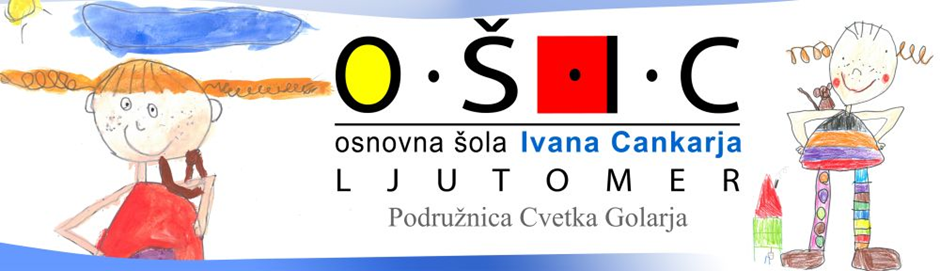 LETNI DELOVNI NAČRT PODRUŽNIČNE OŠ CVETKA GOLARJA LJUTOMER2020/2021(skrajšana spletna oblika – po dogovoru s svetom staršev podružnice vsebuje le najpomembnejše podatke o delovanju in organizaciji šole; celoten dokument je dosegljiv pri vodstvu šole)Ravnatelj: Branko Meznarič, univ. dipl. inž. el.Pomočnica ravnatelja: mag. Mateja Štefanec Vaupotič, prof. def.Pri nastajanju LDN je bil upoštevan nabor smernic in priporočil “VZGOJA IN IZOBRAŽEVANJE V RS V RAZMERAH, POVEZANIH S COVID-19, MODELI IN PRIPOROČILA”,  MIZŠ, ZRSŠ, NIJZ, Ljubljana 2020 (v besedilu v nadaljevanju “modeli in priporočila”); tudi pri posameznih dejavnostih znotraj dokumenta je ponekod dodana opomba o zgolj predvidenem poteku - dejavnosti bomo po potrebi prilagajali ali nadomestili z ustreznejšimi glede na epidemiološke razmere, ki bodo takrat aktualne. September 2020Na osnovi 31. člena Zakona o osnovni šoli (U.l. RS, št. 12/96, 102/07 in 63/13) Osnovna šola Ivana Cankarja Ljutomer izdela Letni delovni načrt šole in vrtca Cven za šolsko leto  2019/2020.1.PREDSTAVITEV ZAVODAOsnovna šola Ivana Cankarja Ljutomer je javni vzgojno izobraževalni zavod, ki vključuje matično osnovno šolo v Ljutomeru, podružnično osnovno šolo na Cvenu, enoto vrtca pri podružnični šoli na Cvenu ter podružnično osnovno šolo Cvetka Golarja v Ljutomeru.  Na slednji izvajamo dva programa vzgoje in izobraževanja: prilagojen program osnovne šole z nižjim izobrazbenim standardom in posebni program vzgoje in izobraževanja. Koordiniramo tudi mobilno specialno pedagoško pomoč in svetovanje otrokom in učencem drugih vrtcev ter šol na območju upravne enote Ljutomer in zaradi potreb po specializiranih kadrih deloma celo širše. V šolskem letu 2020/21 je na podružnici zaposlenih 30 strokovnih delavcev,  3 tehnično administrativni delavci, 2 varuhinji in 1 javna delavka.Ustanovitelj šole je občina Ljutomer (Odlok o ustanovitvi javnega vzgojno-izobraževalnega zavoda Osnovna šola Ivana Cankarja Ljutomer, UL RS št. 67/99 in spremembe ter dopolnitve odloka, Uradno glasilo občine Ljutomer, št. 4/2005, 7/2007, 4/2010), občine sofinancerke pa Občina Križevci, Občina Veržej in Občina Razkrižje.Šolski okoliš podružnice Cvetka Golarja: Občina Ljutomer, Občina Križevci, Občina Veržej, Občina Razkrižje. Na podlagi odločbe o usmeritvi so vanjo lahko usmerjeni tudi učenci iz drugih, zunanjih občin. NAZIV:		Osnovna šola Ivana Cankarja LjutomerSKRAJŠANO IME:	OŠ Ivana Cankarja LjutomerSEDEŽ:		Cankarjeva cesta 10, 9240  LjutomerMatična številka: 5085012000Številka proračunskega uporabnika: 🕿 +386 2 5844 300	🖷 +386 2 5844 311E-pošta: o-icljutomer.ms@guest.arnes.siInternetni naslov: http://www.osicljutomer.si, http://ospgolar.splet.arnes.si/ PODRUŽNICA: Osnovna šola Ivana Cankarja Ljutomer - podružnica Osnovna šola Cvetka GolarjaSEDEŽ: Cvetka Golarja ulica 6, 9240 LjutomerTel: +386 2 58 49 170OBMOČJE podružnice Cvetka Golarja obsega zgradbo v Cvetka Golarja ulici in zemljišče ob zgradbi; zunanja asfaltirana igrišča ob šoli občasno uporabljamo za športno vzgojo. 2. POSLANSTVO IN VIZIJA PODRUŽNICE OŠCG LJUTOMERPOSLANSTVONa podružnični OŠ Cvetka Golarja Ljutomer izvajamo javno veljavne programe vzgoje in izobraževanja za učence s posebnimi potrebami (program OŠ s prilagojenim programom z nižjim izobrazbenim standardom, posebni program vzgoje in izobraževanja). Z namenom zagotavljanja čim večje kvalitete življenja naših učencev izvajamo tudi dejavnosti in projekte, povezane s samostojnostjo, socialnim vključevanjem in zaščitenim zaposlovanjem. Koordiniramo tudi mobilno specialno pedagoško službo, v okviru katere naš multidisciplinarni tim glede na odločbe o usmeritvi izvaja dodatno strokovno pomoč v vrtcih in šolah rednega programa; zaradi primanjkovanja strokovnega kadra na terenu v vrtcih deloma pokrivamo tudi izvajanje zgodnje obravnave. Delujemo po predpisih Zakona o osnovni šoli in Zakona o usmerjanju otrok s posebnimi potrebami ter po ostalih zakonih in pravilnikih, ki se nanašajo na izvajanje naših VIZ programov.VIZIJAGradimo na celostnem pristopu z upoštevanjem smernic trajnostnega razvoja ter se ob tem trudimo ustvarjati pogoje za čim večjo kvaliteto življenja vseh učencev; želimo, da je učno okolje varno in v največji možni meri spodbudno za vse učence; ob tem je učno okolje za nas zaposlene hkrati delovno okolje - tudi zanj si želimo in je nujno, da je varno, spodbudno, usmerjeno k napredku. Prizadevamo si razvijati kompetence učencev za kakovostno vključevanje v življenje in delo tudi po zaključku šolanja, razvijamo kompetence podjetnosti (EntreComp); spodbujamo jih, da postajajo čim bolj kritični in odgovorni soustvarjalci lastnega razvoja. Zato: izbiramo vsebine, oblike in metode dela tako, da spodbujajo kar največjo samostojnost in odgovornost učencev (uspešno smo že uvedli in nadgrajujemo formativno spremljanje, dopolnjujemo ga s kompetencami podjetnosti),postopoma posodabljamo didaktični material in učne prostore, upoštevajoč smernice multisenzornega, vseživljenjskega in raziskovalnega učenja,ob šoli oblikujemo permakulturne vrtove ter s tem oblikujemo temelje za razvoj fine in grobe motorike, delovnih spretnosti, samooskrbnih znanj, poklicnih interesov ter vrednot trajnostnega razvoja, v učni proces vključujemo elemente doživljajske in gozdne pedagogike, gradimo kakovostno komunikacijo in sodelovalen odnos s starši, ki so pomembni soustvarjalci otrokovega okolja in razvoja,razširjamo mrežo sodelovanja in spodbujamo kulturo inkluzije – vključevanja (preko različnih dejavnosti in projektov se povezujemo z rednimi vrtci, šolami in gimnazijo ter z bližnjimi ustanovami in društvi),premišljeno gradimo multidisciplinarno sestavo strokovnih delavcev (v multidisciplinarnem timu so specialni in rehabilitacijski pedagog, socialni pedagog, logoped, tiflopedagog, psiholog, inkluzivni pedagog),izvajamo stalna strokovna izpopolnjevanja strokovnih delavcev ter spodbujamo podporno, raziskovalno in inovativno delovno okolje.Izhajajoč iz nuje po visoki meri strokovnosti in moralne odgovornosti smo zaposleni sooblikovali tudi nabor osebnostnih kvalitet, ključnih za zaposlene na naši podružnici. Poleg visoke stopnje etične in moralne odgovornosti so izredno pomembni tudi empatija, komunikacijske spretnosti, spoštovanje in sprejemanje različnosti, tenkočutna sposobnost za mirno ter premišljeno obvladovanje obremenilnih situacij. 3. DEJAVNOSTI ZAVODA Dejavnost šole je javna služba, katere izvajanje je v javnem interesu. Osnovne dejavnosti šole so: izobraževanje otrok s posebnimi potrebami (prilagojen program osnovne šole z nižjim izobrazbenim standardom, posebni program vzgoje in izobraževanja ter postrehabilitacijski program) ter mobilna specialna pedagoška služba v zavodih (vrtcih, OŠ, SŠ) na območju UE Ljutomer ter širše.Nabor dejavnosti je opredeljen v šifrantu dejavnosti šole, ki ga je občinski svet Občine Ljutomer potrdil na seji v juliju 2019. Predlog za razširitev nabora je podala podružnica, saj se s tem poveča možnost pridobivanja dodatnih finančnih sredstev, predvsem pa novih programov, za katere se izkazujejo potrebe v praksi. Dejavnosti so zajete upoštevajoč dolgoročne razvojne načrte šole in izhajajo iz želje po čim širšem spektru strokovne podpore otrokom, družinam in strokovnim delavcem, ki se soočajo z izzivi iz področja posebnih potreb.4. UPRAVLJANJE ZAVODA  4.1 PREDSTAVITEV ODGOVORNIH OSEBRavnatelj: Branko MeznaričPomočnica ravnatelja: Majda KolblPomočnica ravnatelja, vodja podružnice Cvetka Golarja: mag. Mateja Štefanec VaupotičŠolo zastopa in predstavlja ravnatelj. Ravnatelj je pedagoški in poslovodni organ šole. Naloge izhajajo iz Zakona o organizaciji in financiranju vzgoje in izobraževanja (Ur.list RS št. 98/05-uradno prečiščeno besedilo, 129/06), Zakona o osnovni šoli (Ur. list RS št. 81/06, 102/07, 107710, 87/11, 40/12, 63/13), Odloka o ustanovitvi šole in ostalih zakonskih in podzakonskih aktov. 	4.2 SVET ŠOLEIma štiriletni mandat (od konstituitivne seje 2020 - 2024) in ga sestavlja 11 članov:· trije predstavniki ustanovitelja: v septembru 2020 še niso bili določeni. · pet predstavnikov delavcev šole: Marta Rajh, Irena Tibaut, Danica Šadl, Sanja Kovačič in Katja Habjanič;· trije predstavniki staršev: Ivan Kraljič, Vasja Štaman, Anja Vargazon.                     4.3 SVET STARŠEV Sestavljajo starši – predstavniki vsakega oddelka matične in podružničnih šol Cven, Cvetko Golar ter vrtca Cven. Predstavniki staršev so izvoljeni na prvem roditeljskem sestanku in imajo dveletni mandat z možnostjo ponovne izvolitve. Na podružnici Cvetko Golar deluje svet staršev kot samostojni organ in ima enega predstavnika v svetu staršev zavoda (predstavnica sveta staršev OŠ Cvetka Golarja je ga. Sandra Bajuk). Predsednik sveta staršev matične šole in podružnic je g. Ivan Kraljič.4.4 SKUPNOST UČENCEVV skupnosti učencev šole so vključeni vsi učenci šole. Mentorica šolske skupnosti na OŠ Cvetka Golarja je Suzana Vaupotič. Podrobnejši program dela šolske skupnosti je v prilogi. Šolska skupnost dvakrat letno obravnava izvajanje vzgojnega načrta šole.4.5 OTROŠKI PARLAMENT Je izvršilni organ skupnosti učencev. Sestavljajo ga učenci, ki jih izvoli skupnost učencev šole. Otroški parlamenti se nanašajo na uresničevanje 13. člena Konvencije OZN o otrokovih pravicah in predstavljajo projekt, s katerim je omogočeno mladim, da izmenjajo mnenja in sprejemajo odločitve o posameznih aktualnih vprašanjih, ki zadevajo njihovo življenje. Tema letošnjega 31. otroškega parlamenta se nadaljuje in je MOJA POKLICNA PRIHODNOST. Mentorica šolskega parlamenta na podružnični šoli Cvetka Golarja je Suzana Vaupotič. Podrobnejši program in način dela šolske skupnosti in šolskega parlamenta je v prilogi, 1. del. Mentor na matični šoli  bo izbran naknadno.5. STROKOVNI ORGANI ZAVODASo učiteljski zbor šole, oddelčni učiteljski zbor, razrednik in strokovni aktivi, strokovne skupine za učence s posebnimi potrebami, komisija za poklicno orientacijo, šolska svetovalna služba in knjižničarka.5.1 UČITELJSKI ZBOR PODRUŽNIČNE ŠOLE Sestavljajo učitelji/strokovni delavci šole; zasnovan imamo širok multidisciplinaren tim - v njem so specialno rehabilitacijske pedagoginje, logopedinji, tiflopedagoginja in inkluzivna pedagoginja. Ob naštetih v učiteljskem zboru delujejo še knjižničarka ter računalnikar – organizator informacijskih dejavnosti, ravnatelj in pomočnica ravnatelja. Na podružnici učiteljski zbor vodi pomočnica ravnatelja mag. Mateja Štefanec Vaupotič, na nekaterih je prisoten tudi ravnatelj. Na podružnici se učiteljski zbori številčijo posebej. Strokovni delavci Cvetka Golarja se po navodilu ravnatelja udeležijo tudi nekaterih učiteljskih zborov na matični OŠIC, sicer pa približno v istem/podobnem časovnem terminu izvedejo svojega.*Učiteljski zbori potekajo ob upoštevanju ukrepov in priporočil MIZŠ, ZRSŠ ter NIJZ, po potrebi tekom leta tudi na daljavo oz. z drugimi prilagoditvami.5.2 ODDELČNI UČITELJSKI ZBOROddelčni učiteljski zbor sestavljajo učitelji in učiteljice, ki poučujejo v  oddelku razreda. Sodelujejo šolska svetovalna delavka, učitelji podaljšanega bivanja, pomočnica ravnatelja in ravnatelj. Razredniki vodijo zapisnike sestankov.5.3 RAZREDNIKI IN SORAZREDNIKI Vodi delo v oddelku oziroma oddelčni skupnosti. Analizira učne in vzgojne rezultate, načrtuje sodelovanje s starši učencev in odloča o vzgojnih ukrepih v skladu s pravilnikom o pravicah in dolžnostih učencev. Pri delu mu lahko pomaga izbran drugi učitelj ali strokovni delavec šole kot sorazrednik. Dela in naloge ter pristojnosti si učitelja razdelita z dogovorom. Na dan 1. 9. 2020 je vpisanih 35 učencev, nekaj učencev se bo po napovedih vpisalo še med šolskim letom.5. 4 STROKOVNI DELAVCI V PODALJŠANEM BIVANJUVključenih je vseh 35 učencev; v skladu s priporočili so skupine urejene tako, da je mešanja različnih oddelkov čim manj. V skupine podaljšanega bivanja sta v skladu z urnikom razporejeni tudi obe varuhinji.5.6 VARUHINJI NEGOVALKI5.7 STROKOVNI AKTIVI  *Strokovni aktivi potekajo ob upoštevanju ukrepov in priporočil MIZŠ, ZRSŠ ter NIJZ, po potrebi tekom leta tudi na daljavo oz. z drugimi prilagoditvami. Vanje se na podružnici povezujejo učitelji po VIZ programih, vsebinah, področjih. Skrbijo za spremljanje strokovnih smernic, načrtujejo skupne dejavnosti in dejavnosti razširjenega programa. Spremljajo, analizirajo in evalvirajo izvajanje VIZ programa; obravnavajo problematiko VIZ programov, usklajujejo se glede metod in oblik dela ter načinov in kriterijev za preverjanje in ocenjevanje znanja, obravnavajo normativne in vsebinske novosti, planirajo dodatno strokovno izpopolnjevanje in predlagajo nakup potrebnih učil in učnih sredstev. Dajejo učiteljskemu zboru predloge za izboljšanje VIZ dela, obravnavajo pripombe staršev in učencev ter opravljajo druge strokovne naloge, določene z LDN šole. Na področju NPZ analizirajo dosežke prejšnjega leta in na osnovi tega načrtujejo izboljšanje učnega procesa ter načine, s katerimi bi omogočili doseganje boljšega znanja in višjih rezultatov na preverjanju. O rezultatih po načrtu izboljšav poučevanja poročajo ob zaključku ocenjevalnih obdobij. Prioritetne naloge strokovnih aktivov so določene z nalogami predmetnih področij in tematikami študijskih skupin:- formativno spremljanje (vsi aktivi), - dejavnosti v luči projekta POGUM (OŠPP, PPVI, PB),- promocija šole - DAN ODPRTIH VRAT (OŠPP). 5.8 MENTORSKA MREŽA STROKOVNIH DELAVCEVStrokovni delavci  se vključujejo v delo študijskih skupin v okviru MM strokovnih delavcev, ki jo organizira ZRSŠ in se tako povezujejo z drugimi delavci istih predmetnih ali programskih področij v širšem okolju. Ravnatelj in pomočnica ravnatelja, vodja podružnice OŠCG se udeležujeta tudi aktiva ravnateljev OŠPP Slovenije. Logopedinji sta vključeni v Aktiv mobilnih logopedinj Podravja in Pomurja. 5.9 ŠOLSKA SVETOVALNA SLUŽBA Šolsko svetovalno delo opravlja Darja Kosič Auer. Oblike in načini dela so individualni razgovori z učenci in starši, sodelovanje na roditeljskih sestankih,  predavanja in delavnice za starše ter posvetovalno delo z učitelji, vodstvom šole in zunanjimi sodelavci (zdravstveno službo, ambulantami za zgodnjo obravnavo, logopedi, centri za socialno delo,  svetovalnimi centri, Pedagoškim inštitutom v Ljubljani, Zavodom za šolstvo, Centrom za poklicno izobraževanje/informiranje CPI, društvom Sožitje in drugimi humanitarnimi društvi idr.). URNIK ŠOLSKE SVETOVALNE DELAVKE:
GOVORILNE URE ZA STARŠE:   SRE, ČET, PET: 7.00 - 7.30, TOR 7.00 - 13.30.5.10 STROKOVNE SKUPINE Strokovna skupina za poklicno orientacijoSe sestane januarja in obravnava odločitve učencev za vpis v srednje šole. Na OŠPP komisijo sestavljajo: svetovalna delavka, vodja podružnice, učitelji in razredničarka 9. razreda. Poklicno orientacijo koordinira in izvaja svetovalna delavka (delavnica z učenci 8., 9. r., individualni razgovori, upoštevanje močnih področij, želja, potreb posameznega učenca), delavnice in informativni sestanek s starši in učenci 8., 9. r., obiski srednjih šol z nižjim poklicnim izobraževanjem in ogledi delovnih organizacij, učenci 8., 9. r.). Strokovna skupina za učence s posebnimi potrebamiVzgoja in izobraževanje otrok s posebnimi potrebami temelji na predpisih in sprejetem konceptu. Nekateri učenci programa OŠPP imajo v skladu z odločbami ZRSŠ zagotovljeno tudi dodatno strokovno pomoč (DSP). Pri pripravi individualiziranega programa v skladu z zakonodajo in sodobnimi smernicami sodelujejo tudi starši ter (v skladu s svojimi zmožnostmi) otroci. Razvoj in napredek otroka spremlja strokovna skupina. Imenuje jo ravnatelj po prejemu odločbe o usmeritvi. Člani strokovne skupine so: pomočnica ravnatelja, svetovalna delavka, specialne pedagoginje in drugi strokovni delavci, ki delajo z učencem. Individualiziran program se sestavi v 30 dneh po pravnomočnosti odločbe, izvajanje in učenčev napredek pa strokovna skupina spremlja/evalvira najmanj dvakrat letno. Učitelji in izvajalci DSP izdelajo ob zaključku ocenjevalnih obdobij poročilo o učenčevem napredku, ki ga predstavijo staršem. Mobilna specialno pedagoška službaPoleg izvajanja DSP v programu OŠPP z NIS na naši podružnici naš multidisciplinarni tim strokovnih delavk dodatno strokovno pomoč nudi tudi v drugih VIZ na območju UE Ljutomer in širše. Skupno nudimo okoli 300 ur DSP, vanjo je vključenih okoli 150 otrok/učencev. DSP se izvaja na lokacijah: OŠ Ivana Cankarja Ljutomer, podružnična OŠ Cven, Vrtec Ljutomer, OŠ in vrtec Križevci, OŠ in vrtec Cezanjevci, OŠ in vrtec Stročja vas, OŠ in vrtec Razkrižje, OŠ in vrtec Mala Nedelja, OŠ in vrtec Veržej, OŠ Sv. Jurij ob Ščavnici. Izvajanje DSP v okviru MSPS koordinira vodja podružnice. Zgodnja obravnava na lokacijah vrtcevPo Zakonu o celostni zgodnji obravnavi predšolskih otrok s posebnimi potrebami (veljaven od 1. 1. 2019) se za otroke predšolskega obdobja odločbe za DSP ne izdajajo več, temveč le-ti prejemajo mnenja ambulant za zgodnjo obravnavo, ki predvidijo tudi kader in obseg, ki naj bi na terenu (v vrtcih) izvajal specializirano obravnavo. Zaradi primanjkljaja specializiranega kadra na terenu zgodnjo obravnavo v dogovoru z ravnatelji vrtcev deloma še vedno izvajajo naše strokovne delavke.  6. RAZVOJNE MOŽNOSTI PODRUŽNIČNE OŠ CVETKA GOLARJAVloga naše podružnice v okolju se korenito spreminja; vedno bolj namreč krepimo tudi svetovalno podporno vlogo, ki prerašča okvirje našega osnovnega delovanja. V okviru projekta Mreža strokovnih institucij za podporo otrokom s posebnimi potrebami in njihovim družinam smo kot konzorcijski partnerji močno okrepili izvajanje svetovalnih storitev, deloma jih sofinancira tudi Občina Ljutomer; vizija šole se razvija in krepi ter sledi trendom inkluzivne paradigme, kjer OŠ s prilagojenim programom postajajo središče svetovalnih, strokovnih centrov, jedra, od koder specializirani kadri ponujajo podporo in pomoč otrokom, družinam in strokovnim delavcem, ki se srečujejo z izzivi posebnih potreb.  6.1  PREDSTAVITEV RAZVOJNIH NALOGZavod nenehno skrbi za dvig kvalitete pouka in znanja učencev, profesionalne rasti zaposlenih, razvoj novih programov in ponudbe za spodbujanje ustvarjalnosti in inovativnosti učencev, vseživljenjsko učenje, izboljševanje sodelovanja s starši in zunanjimi institucijami. Izpolnjevanje poslanstva in uresničevanje vizije evalviramo vsako šolsko leto in načrtujemo dejavnosti za uspešnejše delo in boljše uresničevanje ciljev. Uresničevanje poslanstva in vizije zagotavljamo tudi z naslednjimi aktivnostmi: Oblikovanje kurikuluma za trajnostni razvoj kot nadstandardnega programa pri uresničevanju ciljev vzgoje in izobraževanja za trajnostni razvoj.Izgradnja učnega okolja na prostem (učni vrt, učni sadovnjak, učni travnik, multisenzorna pot …).Samoevalvacija - vrednotenje lastnega dela in dosežkov.Zdrava šola – v projekt smo vključeni od vsega začetka in izvajamo številne dejavnosti za učence, zaposlene in starše.Ohranjanje kvalitete delovanja šole z ohranjanjem inovacij, nastalih med že izvedenimi inovacijskimi projekti: živeti trajnostno, učenci z MAS, prehajanje med programi, inkluzija otrok s posebnimi potrebami, idr.6.2 PROFESIONALNI RAZVOJ IN DODATNO STROKOVNO IZPOPOLNJEVANJE STROKOVNIH IN DRUGIH DELAVCEV Celoten kolektiv izvaja samoevalvacijo, strokovni delavci podružnice pa se udeležujejo tudi izobraževanj za kolektiv, organiziranih na matični šoli; seznam individualnih izobraževanj je priloga LDN. 6.3 OBOGATITVENI PROGRAMI ZA UČENCE Projekti POGUM, Zdrava šola, Trajnostna mobilnost v vrtcih in OŠ, Mala šola lončarstva, Gozdne šole in vrtci, TVU in drugi predstavljajo spodbude za zdrav in celostni razvoj naših učencev. Eden izmed ciljev OŠ izobraževanja je vzgajanje in izobraževanje za trajnostni razvoj in za dejavno vključevanje v demokratično družbo, kar vključuje globlje poznavanje in odgovoren odnos do sebe, svojega zdravja, do drugih ljudi, svoje in drugih kultur, naravnega in družbenega okolja, prihodnjih generacij (ZOŠn, 2.člen); izdelali smo učilnico na prostem, kjer imajo učenci možnost sprejemanja informacij in novih znanj na drugačen način, saj osvajajo in pridobivajo nove vsebine ne le na miselni ravni ampak tudi z vsemi svojimi čutili, kar privede do boljšega pomnjenja in ponotranjenja vsebin. Nadaljevali bomo tudi z ločenim zbiranjem starega papirja; s pridobljenimi sredstvi bomo učencem sofinancirali bivanje v šoli v naravi. Zbiramo tudi zamaške in odpadne baterije. 7. CILJI PODRUŽNICEKRATKOROČNI CILJI:  urejanje ter vzdrževanje šolskega vrta, sadovnjaka, učnega travnika, zelene meje (tim TR),urejanje terapevtske sobe (tim za senzoriko, zbiranje donacij – pomočnica ravnatelja, sodelavci),lansiranje izdelkov šole – linija izdelkov s cenikom GOart: preprOGa, lončektoGO (lončarstvo), GOprstki (leseni avtomobički), GObugs (hotel za žuželke) ipd. (tim POGUM) skozi veščine EntreComp,film (povezava z okoljem, tim POGUM) skozi veščine EntreComp, zaključevanje projekta Mreža strokovnih institucij in izgradnja nadaljnje vizije strokovnih centrov, izvajanje svetovalnih uric, ki jih financira Občina Ljutomer, krepitev multidisciplinarnega delovanja,uvajanje/ohranjanje elementov formativnega spremljanja (metodično, prostorsko, časovno), načrtovanje IKT potreb šole, krepitev digitalnih kompetenc.DOLGOROČNI CILJI IN STALNE NALOGE:  izboljšanje kvalitete življenja in virov okolja učencev, izgradnja  rastlinjaka/raziskovalnice na vrtu šole, nadgradnja sodelovalnega odnosa s starši z vključevanjem v dejavnosti in projekte šole,povezovanje z drugimi šolami in lokalno skupnostjo – odpiranje šolskega prostora, širjenje inkluzivne naravnanosti, sprememba statusa Podružnice Cvetka Golarja Ljutomer v status samostojne šole ali centra,razširitev dejavnosti šole (program socialne vključenosti, razvojni oddelek vrtca, dnevno varstvo, svetovalne storitve …),promocija šole in izgradnja vloge šole kot vira strokovne pomoči, znanj in informacij. 8. ORGANIZACIJA8.1. ŠTEVILO ODDELKOVPodružnica Cvetka Golarja na dan 1. 9. 2020: 35 učencev, 6 oddelkov (v septembru pričakujemo vpis oz. prepis še 2 učencev). Povprečno število učencev na oddelek: Golar: 5,8 učencev.9. DRUGI PODATKI, VEZANI NA STROKOVNE DELAVCE IN OSTALE ZAPOSLENE9.1 DRUGI DELAVCI ŠOLE	Šolo čistita: Sonja Krajner (delovni čas: 8.00-16.00), Mira Cener, (delovni čas: 16.00-20.00).Hišnik: Zmago Matjašič (delovni čas: 6.00-10.00).Računovodja in tajnica: Helena Novak (7.00-15.00).Varnostnik/informator (javna dela): Melita Novak9.2 IZPOLNJEVANJE POGOJEV Strokovni delavci na podružnici Cvetka Golarja in mobilni specialni pedagogi imajo izobrazbo ustrezne pedagoške smeri, 6 delavk je še absolventk ustrezne smeri. 3 strokovnim delavcem še manjka SRP dokvalifikacija (v skladu z razpisnimi pogoji se bodo prijavili na razpis programa - PeF Ljubljana).9.3 DELOVNA OBVEZA IN DELOVNI ČAS STROKOVNIH DELAVCEVDelavcem se zagotavlja delo v skladu s pogodbami o zaposlitvi. Delavca se lahko v okviru določil pogodbe in v skladu s potrebami med šolskim letom razporedi na druga dela in naloge, za katera je usposobljen in če je to potrebno zaradi zagotovitve nemotenega poteka programa oz. vzgojno izobraževalnega dela (nadomeščanje začasno odsotnih delavcev). Od začetka šolskega leta 2018/2019 se uporabljajo določbe iz sprememb in dopolnitev Kolektivne pogodbe za dejavnost vzgoje in izobraževanja v Republiki Sloveniji (Uradni list RS, št. 45/17) o delovnem času učiteljev v osnovnih in srednjih šolah (v nadaljevanju: KPVIZ).Veljavni predpisi, ki urejajo delovni čas in delovno obveznost učiteljev v OŠ in SŠZDR-1: določbe o sprejemanju splošnih aktov (organizacija dela), vse določbe o delovnem času, odmoru, počitku, letnem dopustuZOFVI: 119. člen o obsegu vzgojno-izobraževalnega dela učitelja, 120.-123. Člen in 124. Člen  o obsegu tedenske učne obveznosti (normativi in standardi) 63. Člen o nalogah razrednikaZOŠ /Zakon gimnazijah/Zakon o poklicnem izobraževanju: LDN, trajanje poukaPravilniki o šolskem koledarju: šolsko leto, trajanje pouka, čas šolskih počitnic, izraba letnega dopusta učiteljev, čas organiziranega izobraževanja in usposabljanja, predmetnikiKPVIZ (+NOVOSTI):struktura delovne obveznosti učitelja (3 stebri), pravila razporejanja delovnega časa učitelja (pravilo neenakomerno razporejenega DČ), 62. člen zmanjšanje učne obveznosti.Prisotnost oz. odsotnost z dela dnevno vodi strokovni delavec v evidenci prisotnosti v zbornici.  Izredne odsotnosti v delovnem času ali predčasni odhod z delovnega mesta vodi pomočnica ravnatelja na podružnici. V pravilniku o delovnem času (treba ga je dopolniti) je opredeljen tudi dnevni odmor za malico za vsako specifično delovno mesto. Preglednica razporeditve delovne obveznosti delavcev je priloga Pravilnika o sistemizaciji delovnih mest.9.4 PROMOCIJA ZDRAVJA NA DELOVNEM MESTUTim sestavljajo: Robert Stajnko, Simona Prša (vodja) in Nina Štuhec. Program je v prilogi LDN.10. PROSTORSKE MOŽNOSTI IN OPREMLJENOSTProstori pritličja: telovadnica, trije oddelki PPVI, 1 učilnica OPB, prostor za korekcijo, sprostitev in počitek/terapevtska soba (potreben obnove), lončarska delavnica in delavnica za tehnični pouk. V skladu z “Modeli in priporočili za VIZ” je v pritličju tudi izolirnica. Prostori v 1. nadstropju: trije oddelki OŠPP, 2 učilnici OPB, učilnica za gospodinjski pouk (učno stanovanje), knjižnica, glasbena učilnica; od septembra 2020 je v prvem nadstropju tudi računalniška učilnica z ustreznejšo razporeditvijo računalnikov kot v prejšnji zasnovi.Varno in optimalno spodbudno, prijetno okolje je za naše učence izrednega pomena. Finančni načrt investicij, ki se bodo lahko realno izvedle,  izdela ravnatelj v februarju 2021, po sprejetju proračuna občine za leto 2021. S potrebnimi popravili smo seznanili občino ustanoviteljico (september 2020, vodovod in ograja), deloma pa se obnov lotevamo s pridobivanjem donacijskih sredstev. 10.1 UČILA IN UČNA SREDSTVA Podrobnejši načrt za nakup učil se izdela in uskladi po predlogih strokovnih aktivov. Učila bomo lahko nabavljali v okviru dodeljenih sredstev ministrstva in po sklepu sveta zavoda iz morebitnih presežkov v letu 2020. Načrt nabave učil za leto 2021 bo izdelan na podlagi predlogov ob izdelavi finančnega načrta za leto 2021. Koordinatorici nabave učil: Simona Prša, Darja Kosič Auer.10.2 NAČRT NOVIH POTREB PO IKT IN NAČRT RABE IKT PRI POUKUV skladu z “modeli in priporočili” je bil izdelan načrt novih potreb po IKT, zaradi večje preglednosti in organizacijske sheme urejen po strokovnih aktivih.11. DODATNO FINANCIRANJE OBČINE USTANOVITELJICE, DRUGI VIRI IN NADSTANDARDNI PROGRAMI  2020/2021 OBČINA LJUTOMER FINANCIRA NASLEDNJE PROGRAME:DRUGI VIRI (teh sredstev ne moremo v celoti predvideti):NADSTANDARDNE DEJAVNOSTI UČENCEV Izvedba programa dni dejavnosti izven šole ali v sodelovanju z zunanjim izvajalcem, ekskurzije, tečaji plavanja in šola v naravi, lutkovni abonma in drugo lahko v stroških presega razpoložljiva sredstva, ki jih šola prejema za ta namen od ministrstva. S strani ministrstva dobimo namenska sredstva na učenca za šolo v naravi 91,3 eur, tečaj plavanja v tretjem razredu 16,48 €, ekskurzije od 1. do 4. razreda OŠ 24 eur na oddelek in od 5. do 9. razreda 144 eur na oddelek; starši razliko do celotnega stroška poravnajo sami. Sofinanciranje potrdijo starši na 1. roditeljskem sestanku septembra, v celoti pa nadstandardne programe potrdi in sprejme svet zavoda ob sprejemu LDN. Šola si pridržuje pravico do spremembe plana nadstandardnih programov oz. stroškov zanje, kar je lahko povezano tudi z napovedanim spremenjenim financiranjem s strani ministrstva.Poleg dni dejavnosti izven šole bodo nadstandardne dejavnosti 2020/2021 predvidoma tudi: *Nadstandardne in druge dejavnosti se bodo izvajale/prilagajale glede na razmere, povezane s Covid 19, upoštevajoč priporočila MIZŠ, ZRSŠ in NIJZ.12. PROGRAM DELA PODRUŽNICE CVETKA GOLARJA LJUTOMERIzvajamo program devetletne osnovne šole s prilagojenim programom in z nižjim izobrazbenim standardom, posebni program vzgoje in izobraževanja ter postrehabilitacijski program vzgoje in izobraževanja. Pri svojem vzgojno izobraževalnem delu uresničujemo cilje osnovne šole, zapisane v 2. členu Zakona o osnovni šoli, poslanstvo v skladu s konceptom in izhodišči prenove osnovne šole. Šola ima zapisano vizijo razvoja šole, v kateri so opredeljene najpomembnejše vrednote in naloge, za katere se zavzemamo in jih pri svojem delu uresničujemo učitelji in drugi delavci šole. Koordiniramo in izvajamo tudi mobilno specialno pedagoško službo v vrtcih in osnovnih šolah na območju UE Ljutomer in po potrebi širše.12.1 VZGOJNO-IZOBRAŽEVALNI PROGRAMNa šoli izvajamo prilagojen program z nižjim izobrazbenim standardom devetletne osnovne šole (3 kombinirani oddelki), posebni program vzgoje in izobraževanja (1. do 5. stopnje) ter postrehabilitacijski program  (6. stopnja). V  programu z nižjim izobrazbenim standardom se izvajata še specialno-pedagoški dejavnosti socialno učenje in računalniško opismenjevanje. Razširjeni del programa obsega interesne dejavnosti, podaljšano bivanje in varstvo vozačev. Vzgojno-izobraževalno delo temelji na sprejetem konceptu dela, kjer je v ospredju sistematski, socialno – interaktivni model, ki poudarja, da je uspešnost vključevanja otrok s posebnimi potrebami odvisna od celostnega otrokovega funkcioniranja, količine podpore, ki je zanj organizirana ter okolja. Zato za otroke s posebnimi potrebami organiziramo kontinuum pomoči, ki uresničuje njihove posebne vzgojno-izobraževalne potrebe. Tako učenje postaja individualizirani projekt otroka, v katerem je pomembna usklajenost med učencem in učno situacijo, ki temelji na poznavanju otrokovih  zmožnosti in potreb ter individualnem načrtovanju programa za vsakega učenca.Kulturni, naravoslovni, športni  in tehniški dnevi so del obveznega vzgojno izobraževalnega programa. Organiziramo jih v šoli in izven nje. Vključujemo tudi zunanje sodelavce. Ob kulturnih dnevih povabimo umetnike in kulturne ustvarjalce. Nekaj dejavnosti izvedemo v obliki ekskurzij, ogledov in delavnic. K sodelovanju pri organiziranju in izvajanju  teh dejavnosti povabimo tudi starše. Število dni dejavnosti v letu za posamezen razred je razvidno iz predmetnika. Vsebinsko  aktivnosti načrtujejo strokovni aktivi. Programe dni dejavnosti predstavijo razredniki učencem in staršem na prvem roditeljskem sestanku septembra. Starši posebej potrdijo tiste programe, ki jih bodo sofinancirali, če šola ne bo imela dovolj programskih sredstev ali sredstev pridobljenih iz drugih virov. Kulturne dejavnosti koordinira Nataša M. Kukolj.12.2 PODALJŠANO BIVANJE Podaljšano bivanje je oblika vzgojno-izobraževalnega procesa, ki ga organiziramo v okviru razširjenega programa za učence od 1. do  9. razreda OŠPP in PPVI. Podaljšano bivanje traja od 11.05 ure (po četrti šolski uri) do 15.30 ure. V PB se vključijo učenci na osnovi pisnih prijav staršev. V oddelkih podaljšanega bivanja se prepleta veliko aktivnosti in dejavnosti. Vse aktivnosti in dejavnosti so skrbno načrtovane iza doseganje določenih smotrov in zastavljenih ciljev. Tako se v podaljšanem bivanju prepletajo sproščanje, ustvarjanje in delo. Vsaka ura traja 50 minut. Cilji podaljšanega bivanja se prepletajo in nadgrajujejo z vzgojno-izobraževalnimi cilji pouka ob upoštevanju interesov, potreb in želja učencev ter njihovih staršev. V času podaljšanega bivanja se učenci učijo, opravljajo domače naloge in druge obveznosti ter sodelujejo pri kulturnih, športnih, umetniških in drugih dejavnostih. 12.3 IZBIRNI PREDMETI Se izvajajo za učence od 7. do 9. razreda OŠPP. 12.4 DEJAVNOSTI OB POUKU - DNEVI DEJAVNOSTI Za vse oddelke organiziramo v skladu s programom dneve dejavnosti, ki upoštevajoč smernice, vezane na razmere s Covid 19, letos večinoma potekajo v in ob šoli. Dnevi dejavnosti so navedeni v LDN posameznih oddelkov, tudi predvideni dodatni stroški.*Dejavnosti se bodo izvajale/prilagajale glede na razmere, povezane s Covid 19, upoštevajoč priporočila MIZŠ, ZRSŠ in NIJZ.12.5 PRIREDITVE IN DRUGE DEJAVNOSTI ŠOLE Upoštevajoč smernice, vezane na razmere s Covid 19, letos večinoma potekajo v in ob šoli.*Dejavnosti se bodo izvajale/prilagajale glede na razmere, povezane s Covid 19, upoštevajoč priporočila MIZŠ, ZRSŠ in NIJZ.12.6 INTERESNE DEJAVNOSTI  Koordinatorici interesnih dejavnosti sta Nataša Magdič Kukolj in Ana Žnidarič. *Dejavnosti se bodo izvajale/prilagajale glede na razmere, povezane s Covid 19, upoštevajoč priporočila MIZŠ, ZRSŠ in NIJZ.CILJI LETOŠNJIH INTERESNIH DEJAVNOSTI:povezava s projektoma POGUM in MALA ŠOLA LONČARSTVA (trajna implementacija vsebin),vnašanje koncepta kvalitete življenja v šolski prostor (ponujanje raznolikih dejavnosti, spodbujanje samoodločanja pri izbiri dejavnosti),  ohranjanje nivoja vključenosti - povprečno naj bi bil vsak učenec vključen v dve dejavnosti, interesne dejavnosti  so zasnovane tako, da razvijajo močna področja učencev in spodbujajo njihove interese, ustvarjalnost in inovativnost ter se med seboj povezujejo v okviru projektov in načrtovanih dejavnosti šole.12.7 KOLESARSKI IZPITTeoretični del, poligon in praktični vadbo na cesti bomo izvedli za učence 4. in 5. razreda. Prav tako se bo teoretični del, poligon in praktična vadba izvedla za učence 6. razreda (trije učenci), ki jim je lansko šolsko leto izvedba kolesarskega izpita odpadla zaradi izrednih razmer Covid-19. Teoretični del za učence 4. in 5. razreda bosta izvedli Špela Moravec in Milojka Marinič; Za učence 6. razreda pa bosta teoretični izpeljali Sanja Kovačič in Suzana Vaupotič. Praktični del bo izvedel Robert Stajnko. Izpitno vožnjo bodo opravljali samo učenci, ki bodo uspešno opravili teoretični del preizkusa in vožnjo na poligonu. 12.8 STIKI MED ŠOLO IN STARŠIZavedamo se, da so starši prvi in najpomembnejši učitelji svojega otroka, zato je vključevanje staršev v vzgojno-izobraževalni proces pravica, ki sloni na spoznanju, da bodo otroci najbolje napredovali, če njihovi starši in delavci šole sodelujemo. Participacijo staršev želimo poudariti pri načrtovanju, izvajanju in vrednotenju vzgojno-izobraževalnih programov. * Stiki med šolo in starši bodo potekali upoštevajoč priporočila MIZŠ, ZRSŠ in NIJZ ter se tekom leta po potrebi še dodatno prilagajali. V šolskem letu 2020/2021 predvidoma organiziramo naslednje oblike sodelovanja:roditeljske sestanke, potek se določa posamično (september, februar, junij),govorilne  ure, ki so namenjene individualnim razgovorom (popoldan, predvidoma na daljavo),pogovorne ure po razporedu učiteljev (dopoldan, predvidoma na daljavo),skupina za starše (Nelica Petek, Natalija Recek Janžekovič, Jerica Smodej Bohanec - podpora v obliki letakov, spletne strani ipd.), predavanje za starše (upoštevajoč predloge staršev, odvisno od epidemiološke slike in razmer), druge oblike po programu življenja in dela šole.POPOLDANSKE GOVORILNE URE potekajo vsak drugi delovni torek v mesecu, predvidoma na daljavo (po telefonu ipd.). Opombe: z zvezdico označeni dnevi pomenijo, da v tem mesecu lahko namesto skupnih govorilnih ur organiziramo roditeljske sestanke za starše ali druge dejavnosti tudi ob drugih dnevih. Individualne pogovorne ure razrednikov in drugih učiteljev so v dopoldanskem času, predvidoma potekajo preko telefona (v tabelah zgoraj). Teme roditeljskih sestankov določijo ravnatelj, pomočnica ravnatelja in razredniki  v sodelovanju s svetovalno službo upoštevajoč razvojni načrt šole, predloge vzgojnega tima, tima zdrave šole ter predloge staršev. Na roditeljskih sestankih v tem šolskem letu bodo razredniki predstavili kratko poročilo o dosežkih v prejšnjem šolskem letu, rezultatih samoevalvacijske ankete staršev, LDN razreda, program dodatnih dejavnosti s finančno oceno, kriterije za ocenjevanje znanja, standarde znanja za posamezen razred in ob koncu obdobij, cilje akcijskega načrta in prednostnih nalog v okviru samoevalvacije šole,  idr.; sestavijo tudi  načrt sodelovanja s starši oz. skupne aktivnosti v tem šolskem letu. Pred zaključkom šolskega leta predstavijo staršem analizo vzgojnega dela in prednostne naloge, opravijo z njimi evalvacijo. Starši izpolnijo e-vprašalnik. Na roditeljske sestanke so starši vabljeni s posebnimi vabili.PREDNOSTNI CILJ: Uvajati in ohranjati elemente FORMATIVNEGA SPREMLJANJA in jih prenašati tudi v domače okolje (aktualizacija skozi skupno načrtovanje individualiziranih programov). 12.9 VARNA POT V ŠOLO IN ŠOLSKI PREVOZI, TRAJNOSTNA MOBILNOST Staršem svetujemo, da otroke, stare do 7 let, spremljajo v šolo sami ali druga odrasla oseba, saj otroci do te starosti še ne morejo varno sodelovati v prometu (Zakon o varnosti cestnega prometa). Otroka lahko spremlja tudi učenec, star od 10 do 14 let. V programih prilagojenega in posebnega programa se starostna meja glede na individualne značilnosti ter zmožnosti otroka smiselno prilagodi (poviša), vedno po dogovoru in presoji staršev ter razrednika. Starši podpišejo soglasje o samostojnem prihodu in odhodu učenca v šolo in iz nje. Učenci prvega in drugega razreda devetletne OŠ obvezno nosijo okoli vratu rumene rutice, vsi učenci pa ob slabi vidljivosti (mrak, megla) tudi kresničko. NAČRTOVANE DEJAVNOSTI MED DRUGIM: pogovor z učenci, kaj je varna in trajnostna mobilnost – oblikovanje vizije varne mobilnosti našega VIZ,  spodbujanje otrok in staršev, da hodijo v šolo aktivno, samostojno, peš (vendar v skladu z zmožnostmi), vključevanje ciljev varne mobilnosti v pouk, interesne dejavnosti, PB, dneve dejavnosti, varstvo vozačev, sodelovanje na natečajih na to temo, razvijanje kritičnega mišljenja, terensko delo, spodbujanje proaktivnega pristopa. Brezplačno organiziran prevoz v šolo Vsi učenci, vključeni v OŠ s prilagojenim in posebnim programom, imajo na podlagi odločbe o usmeritvi in povezane zakonodaje omogočen brezplačen prevoz (plačilo se ureja s posameznimi občinami).Varstvo vozačevZaradi povečanega števila učencev imamo na podružnici zjutraj organizirani dve skupini varstva vozačev – VV1 (samo učenci OŠPP) traja od 6.30 do 7.30, VV2 (samo učenci PPVI) od 7.00 do 7.30. V varstvo so vključeni učenci, ki se že pred poukom pripeljejo s kombijem in učenci, ki jih pripeljejo starši. Tu učenci pod vodstvom razporejenih učiteljev in varuhinj počakajo na pričetek pouka.Na šoli imamo izdelan prometno-varnostni načrt. V načrtu so navedene varne in manj varne poti v šolo ter najnevarnejše točke; nahaja se na spletni strani šole. Prevoze učencev izvajajo trije avtobusni prevozniki; VOZNI REDI PREVOZNIKOV: 12.10 TEKMOVANJA UČENCEV *Tekmovanja se bodo izvajala/prilagajala glede na razmere, povezane s Covid 19, upoštevajoč priporočila MIZŠ, ZRSŠ in NIJZ ter navodila posameznih organizatorjev tekmovanj. 12.11 PREDMETNIKPredmetnik – 9-letna OŠPP z NISA. OBVEZNI PROGRAM   A2. SPECIALNO-PEDAGOŠKA DEJAVNOSTB. RAZŠIRJENI PROGRAMPOSEBNI PROGRAM VZGOJE IN IZOBRAŽEVANJAa) OBVEZNI DEL IN NADALJEVALNI DEL  - OSNOVNI DEL PRVE, DRUGE, TRETJE, ČETRTE IN PETE STOPNJEOBVEZNI DEL IN NADALJEVALNI DEL – RAZŠIRJENI PROGRAM PRVE, DRUGE, TRETJE, ČETRTE IN PETE STOPNJE2. a) POSTREHABILITACIJSKI PROGRAM ŠESTE STOPNJE (16. – 20. leto šolanja) – OSNOVNI DELb) POSTREHABILITACIJSKI PROGRAM ŠESTE STOPNJE (16. – 20. leto šolanja) – RAZŠIRJENI PROGRAMDOPOLNILNI IN DODATNI POUKDOPOLNILNI POUK je namenjen učencem, ki težje sledijo učnim zahtevam. Učence izberejo učitelji. Svetujemo, da dopolnilni pouk učenci obiskujejo redno. Na šoli izvajamo tudi DODATNI POUK iz matematike in slovenščine. Namenjen je učencem, ki kažejo posebne sposobnosti ter se želijo seznaniti z izbrano snovjo na zahtevnejši ravni.12. SAMOEVALVACIJA Je postopek, ki ga šola načrtuje in izvaja z namenom vrednotenja svojega lastnega delovanja. Na podlagi samoevalvacije strokovnih delavcev in ankete s strani staršev bomo nadaljevali s spremljanjem pomembnih področij iz preteklega šolskega leta. EVALVACIJA S STARŠI: Starši bodo s pomočjo vprašalnika ocenili, v kolikšni meri smo dosegli zastavljene cilje kot prednostne naloge v okviru samoevalvacije. Oddelčne skupnosti bodo doseganje ciljev evalvirale maja, starši pa na zadnjem roditeljskem sestanku,  junija 2021. Povratno informacijo bodo starši dobili na prvem roditeljskem sestanku in svetu staršev v mesecu septembru 2021.13. PROJEKTI ŠOLE14. KULTURNO-UMETNOSTNA VZGOJA V VZGOJI IN IZOBRAŽEVANJUPosebno skrb bomo posvečali kakovostni kulturno-umetnostni vzgoji, zato smo se vključili v mrežo koordinatorjev kulturno-umetnostne vzgoje, kar bo omogočilo boljšo dostopnost  izvajanja omenjenega programa z različnih vidikov: vsebinskega, geografskega in finančnega. Koordinatorica za našo podružnico je Nataša M. Kukolj.15. ZDRAVA ŠOLA Rdeča nit Zdrave šole v šolskem letu 2020/2021 je: ČAS ZA ZDRAVJE JE ČAS ZA NAS. Šola promocijo zdravja vključi v vse vidike vsakdanjega življenja, tako v učni načrt (pouk o zdravju, ki je integriran v šolske predmete) kot skriti učni načrt (klima, medsebojni odnosi, organizacija različnih dejavnosti, projekti). Program zdrave šole zajema celotno šolo (učence, učitelje, starše) in je odprt navzven; naravnanost k sodelovanju z okoljem, lokalno skupnostjo, specializiranimi službami. Koordinatorica:  Jelka Kodba, na naši podružnici Simona Prša.  16. ŠOLSKI KOLEDARNa podlagi 15. člena Pravilnika o šolskem koledarju za osnovne šole ( Uradni list RS, št. 50/12 in 56/12) minister za izobraževanje, znanost in šport izdaja šolski koledar.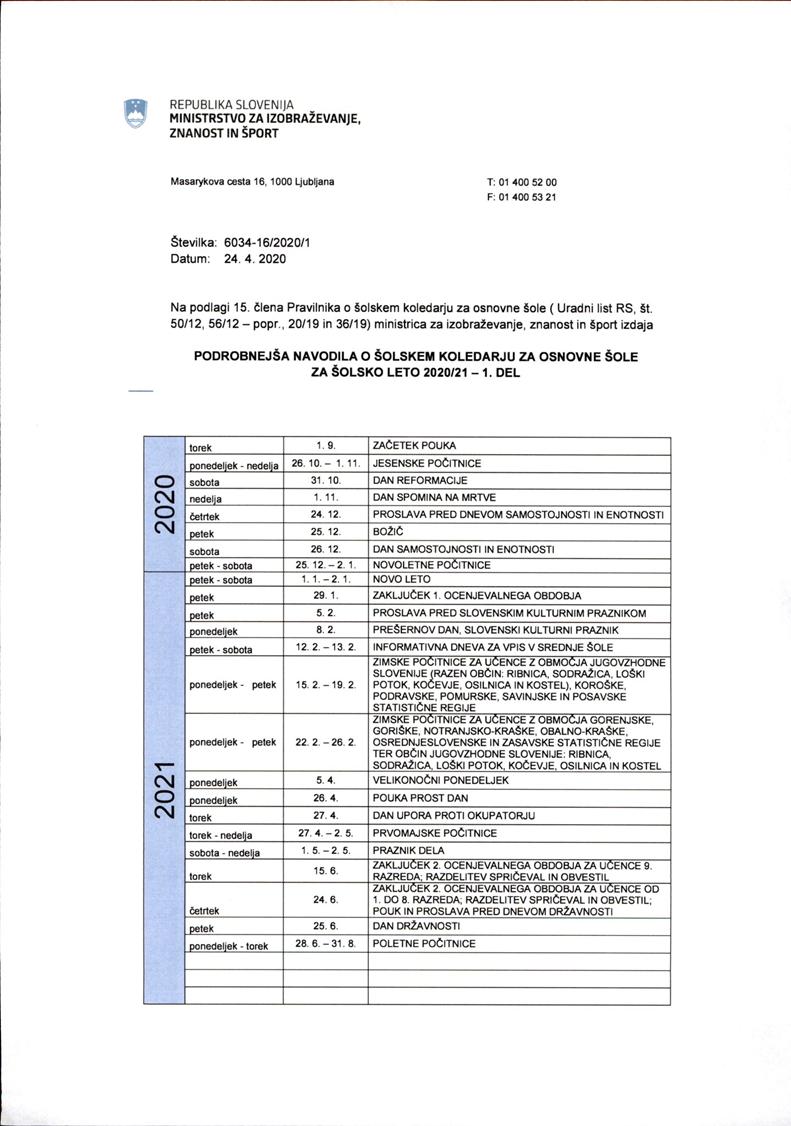 *V skladu s tretjim odstavkom 7. člena Pravilnika o šolskem koledarju za osnovne šole lahko šola v LDN določi, da se dva dneva pouka v šolskem letu izvedeta v drugem terminu, kot ju določa šolski koledar. Učenec je lahko med šolskim letom odsoten od pouka pet dni strnjeno ali v več delih. Odločitev  morajo starši sporočiti razredniku vsaj tri dni pred začetkom odsotnosti. Pouka prost dan je lahko za posamezni oddelek tudi dan, ko opravljajo sistematični zdravniški pregled in za učence 9. razreda, ko opravljajo nacionalno preverjanje znanja.  ŠOLSKI ZVONECV času po pouku potekajo dopolnilni in dodatni pouk, druge oblike dela z učenci, pevski zbor in druge interesne dejavnosti. Razredne ure izvajamo znotraj urnika pouka ali po pouku.17. ŠOLSKA KNJIŽNICA IN UČBENIŠKI SKLADVodi ju knjižničarka Vida Tivadar. ODPIRALNI ČAS KNJIŽNICEKnjižnica bo za uporabnike odprta le določen čas dneva, in sicer:Za učence PPVI ob SREDAH, in sicer:-          PPVI 4., 5. st.: med 8.20 in 9.00-          PPVI 5., 6. stopnja med 11.30 in 12.10-          PPVI 1., 3. stopnja: med 12.30 in 13.10Za učence OŠ NIS ob PETKIH, in sicer:-       2., 3. razred – bo prihajal v knjižnico z učiteljicami, uredili si bodo razredno knjižnico in pripravili bralni kovček;-        4. in 5. razred: med 8.30 do 9.05-        6., 7., 8., in 9. razred: med 11.30 in 13.30 (v času OPB, po posvetu z učiteljico OPB)Veljajo navodila kot za celotno šolo v času izvajanja ukrepov Covid-19:V knjižnico pridejo le ZDRAVI (učenci, strokovni delavci in drugi zaposleni).Obvezno je umivanje rok, razkuževanje in uporaba mask (knjižničarja, zaposlenih in učencev) ter upoštevanje varnostne razdalje.Nimajo prostega dostopa do polic z gradivom → je skladiščni sistem (gradivo naročijo).Čim manj naj se dotikajo različnih površin, predmetov, med drugim se izogibajo listanju knjig.Vračanje gradivaUporabniki (učenci) gradivo prinesejo, da ga knjižničarka razdolži, potem pa knjige dajo vposebej označeno škatlo.Škatlo knjižničarka postavi v karanteno za 3 dni (čitalnica).UČBENIŠKI SKLAD vodi knjižničarka. Učenci si lahko brezplačno izposodijo učbeniški komplet. Učbenike ovijejo in z njimi skrbno ravnajo. Ob zaključku šolskega leta jih vrnejo. KNJIŽNIČNO - INFORMACIJSKA DEJAVNOST in drugo delo šolske knjižničarke:1. Bibliotekarsko strokovno deloPregled knjižnih novosti in seznanjanje drugih strokovnih delavcev šole z le-temi.Izbiranje in naročanje ustreznega knjižnega in neknjižnega gradiva, tudi v sodelovanju z vodstvom in drugimi strokovnimi delavci šole.Računalniška obdelava in priprava gradiva za izposojo.Izposoja.Sprotni pregledi knjižne zaloge ter izločanje in odpis neustreznih/dotrajanih knjig.Pedagoško deloOblikovanje letne priprave za pouk knjižnično informacijskih znanj (KIZ). Izvedba KIZ ur.Individualno svetovanje učencem in učiteljem o knjižnih in neknjižnih vsebinah, ki so povezane z različnimi temami pri različnih predmetih.Predstavitev knjižnice in izvedba bibliopedagoških ur v knjižnici, po sprotnem dogovoru z učitelji in po načrtu izvajanja.Priprava tematskih razstav.Opis knjižnih novosti.Soorganizacija kulturne prireditve s povabljenim literarnim gostom, ob zaključku Bralne značke.Sodelovanje z drugimi strokovnimi delavci na šoli.Usklajevanje knjižnega in neknjižnega gradiva s strokovnimi delavci in vodstvom šole.Organizacija bralne značke, skupaj z učitelji razredniki.Sodelovanje na pedagoških in drugih konferencah ter seznanjanje sodelavcev z novostmi v knjižnici in v strokovni literaturi.Vodenje nabave knjižničnega gradiva.Strokovno spopolnjevanje.Strokovno spopolnjevanje v okviru šole, študijske skupine, seminarjev, bibliopedagoške šole, individualno spremljanje strokovne literature in podobno.Spremljanje navodil Zavoda RS za šolstvo, Narodne in univerzitetne knjižnice, Zveze bibliotekarskih društev, Pionirske knjižnice v Ljubljani in drugih.Drugo deloPriprava vseh potrebnih informacij o učnih gradivih. Vodenje učbeniškega sklada za podružnico Cvetka Golarja.Organizacija branja za Bralno značko.Koordinacija projekta RASTEM S KNJIGO – za učence 7. razreda v sodelovanju s Splošno knjižnico Ljutomer.Koordiniranje projekta MEDGENERACIJSKO POVEZOVANJE OB LITERARNIH DELIH, KI SO NAMENJENA NAJSTNIKOM IN ODRASLIM/Medgeneracijsko branjeOsrednja cilja projekta sta: -   spodbujati medgeneracijsko branje literature, - promovirati kakovostno slovensko mladinsko literaturo, predvsem iz zbirk »Zlata bralka, zlati bralec« in »Rastem s knjigo«. Potek: skozi celo šolsko leto; oblikovali bomo MG skupine, npr. učenci z različnih razrednih stopenj, dve generaciji učiteljev, učenci in starši istega razreda z razrednikom/ko idr. V tem šolskem letu bomo zaradi obletnic izbrali kakšno knjigo Franceta Bevka (1890 – 1970) ali kakega drugega »umetnika sezone«. Reševali bomo tudi MEGA kviz, namenjen 60- letnici Bralne značke ( domišljeno spletno verzijo, ki je lahko zanimiva tudi kot možnost dela na daljavo ne le za mlajše, ampak tudi starejše bralce).            Načrt nabave Nabavna politika šolske knjižnice sledi viziji, poslanstvu, ciljem in programu šole in šolske knjižnice. Oblikujemo jo s pomočjo smernic, ki so osnova za izgradnjo in dopolnjevanje knjižnične zbirke.Pri oblikovanju osnovnošolske knjižne zbirke upoštevamo naslednja področja:5.2.1 Obvezni (obvezni in izbirni predmeti) in razširjeni (interesne dejavnosti, šole v naravi, tabori, različni projekti, raziskovalna dejavnost šole in tekmovanja, posebni dogodki) program šole.5.2.3 Jezike.5.2.4 Učence s posebnimi potrebami.5.2.5 Pedagoško in psihološko literaturo ter drugo strokovno gradivo za učitelje in druge strokovne delavce.Za izbor in pridobivanje gradiva uporabljamo naslednja orodja:vire o publikacijah (založniški katalogi, …),pisne ponudbe, ponudbe po telefonu in elektronski pošti,potnike založb (predstavitve novosti, ogledni izvodi),knjigarne,spletne knjigarne,sejme in druge prireditve za promocijo knjige.18. OPERACIONALIZACIJA VZGOJNEGA NAČRTA V šolskem letu 2020/2021 bomo nadaljevali zastavljeno delo. Šolski projektni tim skrbi za tekoče delo na vzgojnem področju in bo ob koncu šolskega leta evalviral delo. VN in PŠR so zapisana v Publikaciji šole. Pravila prehranjevanja so izobešena na oglasnih deskah RS in PS, pravila knjižnice na oglasni deski v knjižnicah. Pravila za šport so izobešena na hodniku pri telovadnici in jih obravnavajo učitelji športa pri urah športa.Pravila prehranjevanja so dopolnjena in učenci bodo seznanjeni s spremembami na 1. razredni uri in starši na 1. roditeljskem sestanku. Razredniki v LDN oddelka dodajo oddelčna pravila in prednostno nalogo. Razredniki  v  tabelo vzgojnih postopkov in ukrepov ali v zvezek vpisujejo postopke in ukrepe za svoj razred.  Te uradne zabeležke vodijo, kjer opišejo razgovor, ukrep, pogovor s starši. Za konferenci razredniki oblikujejo kratko poročilo. Na OŠCG vodi šolsko skupnost Suzana Vaupotič, enako tim za VN. Razredniki in ostali strokovni delavci imajo vse obrazce za vzgojno delovanje shranjene v MAPI VN ŠOLE za š. l. 2018/2019. Dokumentacija o vzgojnem delovanju šole: VN, PŠR veljata od 1. 6. 2009, s spremembami od 1. 9. 2014, Hišni red šole velja od 1. 9. 2008, s spremembami od 1. 9. 2016. V ožjem timu sodeluje 14 članov.  19. DEJAVNOSTI, S KATERIMI ŠOLA ZAGOTAVLJA ZDRAV RAZVOJ UČENCEV19.1 ŠOLSKA PREHRANA Za vse učence je organizirana malica v glavnem odmoru. Po potrebi ponudimo tudi zajtrk in drugo malico. Kosilo in drugo malico pripravljamo za učence podaljšanega bivanja in ostale prijavljene učence. Izjemoma si lahko učenci naročijo občasno kosilo in drugo malico do 13.00 za naslednji dan pri informatorju ali v tajništvu. V primeru odsotnosti učenca iz opravičljivih razlogov lahko starši odjavijo prehrano za določen čas: pri informatorju na tel. št. 031/812- 667 in v tajništvu  do 13.00. Če je odjava prehrane podana do 13.00 ure, velja odjava z naslednjim dnem oz. z dnem, ki ga določi oseba, ki je podala  odjavo. Odjava velja do konca tekočega tedna oz. do dne, ki ga določi oseba, ki je odjavo podala. Nadaljevanje odsotnosti v naslednjem tednu je potrebno ponovno sporočiti v ponedeljek za tekoči teden. Učenec/ka, ki se po odsotnosti vrne v šolo, do 7.30 ure pri informatorju in v tajništvo javi svojo prisotnost.Izjemoma (bolezen) je možna tudi odjava obroka za tekoči dan do 8. ure in se zabeleži in obračuna kot nepravočasna odjava za malico in pravočasna odjava za kosilo! Prepozno odpovedane ali ne odpovedane obroke, tudi subvencionirane mora naročnik poravnati v celoti. Ponovno vrnitev v šolo in naročilo prehrane učenec sporoči informatorju šole, na Cvenu pa kuharici, v nasprotnem primeru odjave ne bomo upoštevali.  Naročnik lahko med letom trajno prekliče naročilo ali spremeni termine in vrste obrokov iz 1. čl. Pogodbe o šolski prehrani, kar pisno sporoči na za to določenem obrazcu, ki ga dobi v tajništvu, pri informatorju ali na spletni strani šole in ga izpolnjenega vrne v tajništvo šole. Malico in ostale obroke starši plačujete preko položnic ali trajnega pooblastila banke. Pričakujemo, da boste vse obveznosti poravnali v roku, ki je naveden na položnici. Zaradi nemotenega poslovanja šole vam bomo v primeru zaostanka plačila poslali pisni opomin ter zaračunali zamudne obresti. Z rednim poravnavanjem obveznosti se bomo izognili dodatnim stroškom opomina in sodnim izterjavam. Plačevanje prehrane in ostalih obveznosti ureja tudi dodatni 10.a člen pravilnika o plačevanju tekočih in zapadlih obveznostih staršev in skrbnikov učencev OŠIC Ljutomer (neplačilo nadstandardnih storitev v prehrani). V primeru neplačil nadstandardnih storitev v prehrani (v nadaljevanju: kosilo katerekoli vrste in druga malica) s strani staršev ali skrbnikov, se izdajanje kosila in/ali druge malice prekine učencu/otroku, ki ima dve neplačani (zapadli) obveznosti iz tega naslova in traja dokler ne bo zapadla terjatev v  celoti poravnana. Neplačnik (starš oz. skrbnik) bo moral, če bo še naprej želel nadstandardno storitev prehrane za otroka, plačati to storitev vnaprej, najkasneje do 13.00 za naslednji dan, ko bo želel to storitev, ali prej v tajništvu, kjer bo prejel bon, ki ga bo predložil v kuhinji. Cena šolske malice v tem šolskem letu je 0,80 EUR; določi jo minister;cena druge malice 0,80 EUR;cena kosila na razredna stopnji  2,50 EUR,  na predmetni stopnji  2,80 EUR.Organizatorka šolske prehrane je Darja Makoter, ki je dosegljiva na OŠ Ivana Cankarja, na podružnici Cvetka Golarja šolsko prehrano koordinira Maja Rajh.V okviru šolske prehrane, dajemo poleg sestave jedilnikov po smernicah in priporočilih zdrave prehrane,  poudarek še vzgojno-izobraževalnemu vidiku. Slednje dosegamo tudi na področju skrbi za sebe in samostojnosti:SAMOSTOJNOST, ZDRAVA PREHRANAZdrava prehrana - ozaveščanje učencev o zdravi prehraniNevarnosti prekomernega uživanja sladkorja in sladkih pijačSŠS, za spodbujanje večjega uživanja sezonskega, lokalno pridelanega sadja in zelenjave Pripravljanje tradicionalnega slovenskega zajtrka tretji petek v novembru, s katerim želimo obeležiti dan slovenske hrane in poudariti pomen uživanja lokalno pridelane hranePrivzgajanje kulture prehranjevanja v času malic in kosil (zavržki obrokov, glasnost med prehranjevanjem, pomen zdrave prehrane)Obeležitev svetovnega dne hrane  Subvencioniranje šolske prehrane v š. l. 2020-21Način pridobivanja subvencij ostaja nespremenjen. (Pravica izhaja iz veljavne odločbe o otroškem dodatku na dan 1.9., ter iz prijave na posamezen obrok.) Subvencija se dodeli v višini cene kosila (kosilo je brezplačno). Učenci imajo pravico do subvencije za kosilo za vsak dan prisotnosti pri pouku in drugih dejavnostih obveznega programa v skladu s šolskim koledarjem.  Subvencija kosila se prizna za obdobje enega šolskega leta.POMEMBNO! Prepozno odjavljene ali neodjavljene subvencionirane obroke mora naročnik poravnati sam.Subvencija malice Subvencija malice oz. brezplačna malica pripada tistim učencem, ki se redno izobražujejo, so prijavljeni na malico in pri katerih povprečni mesečni dohodek na osebo, ugotovljen v odločbi o otroškem dodatku, ne presega 53 % neto povprečne plače v Republiki Sloveniji. Do polne subvencije oziroma brezplačne malice so upravičeni tudi: učenci, ki so nameščeni v rejniško družino na podlagi odločbe o namestitvi v rejniško družino;učenci, ki so prosilci za azil;učenci, ki so nameščeni v zavode za vzgojo in izobraževanje otrok in mladostnikov s posebnimi potrebami oziroma v domove za učence in obiskujejo šolo izven zavoda.Subvencija kosila za učence Polna subvencija kosila pripada učencem (ki se redno izobražujejo in so prijavljeni na malico), pri katerih povprečni mesečni dohodek na osebo, ugotovljen v veljavni odločbi o otroškem dodatku ali državni štipendiji, ne presega 36% neto povprečne plače. Do polne subvencije oziroma brezplačnega kosila so upravičeni tudi učenci in dijaki, ki so nameščeni v rejniško družino na podlagi odločbe o namestitvi v rejniško družino.19.2 SHEMA ŠOLSKEGA SADJA Je ukrep skupne kmetijske politike EU v sektorju sadja in zelenjave, katerega namen je ustaviti trend zmanjševanja porabe sadja in zelenjave in hkrati omejiti naraščanje pojava prekomerne telesne teže pri otrocih. V ta namen je Evropska unija državam članicam namenila določeno finančno pomoč za brezplačno razdeljevanje sadja in zelenjave učencem, pri čemer je dala velik poudarek pomembnosti vključevanja spremljajočih izobraževalnih in promocijskih aktivnosti. Tudi to šolsko leto bomo vključeni v projekt, koordinira ga Darja Makoter. V š. l. 2020-21 bomo sezonsko in lokalno pridelano sadje in zelenjavo razdeljevali ob torkih zjutraj pred poukom. 19.3 ZDRAVSTVENO VARSTVO UČENCEVGlej Pravila šolskega reda, točka 9. 11.20. ŠOLSKI SKLAD Ustanovili smo ga na osnovi 135. člena Zakona o organizaciji in financiranju vzgoje in izobraževanja. S sredstvi, zbranimi preko šolskega sklada, bomo v šoli nabavljali učne pripomočke in opremo ter financirali nadstandardne dejavnosti učencev. Prispevki so prostovoljni in ni nujno, da v finančni obliki (kdor želi, lahko prispeva material za dejavnosti, prostovoljno pomoč …). Program šolskega sklada sprejme  upravni odbor sklada v soglasju sveta staršev in je objavljen na spletni strani šole. Sredstva v letu 2020/2021 bodo predvidoma namenjena obnovi terapevtske sobe.21. DELO VODSTVENIH ORGANOVRavnateljOpravlja dela in naloge v skladu z Zakonom o organizaciji vzgoje in izobraževanja ter drugimi zakoni in podzakonskimi predpisi. Ob načrtovanju dela in spremljanju izvajanja LDN, vodenju razvojnega tima šole, je pomembna naloga tudi spremljanje pedagoškega dela učiteljev.Pomočnica ravnatelja, vodja podružniceOpravlja dela in naloge v skladu s sprejetim aktom o sistemizaciji delovnih mest ter naloge, za katere jo pooblasti ravnatelj: koordinacija in vodenje evidence interesnih dejavnosti, varstva vozačev in dežurstva učiteljev, delo tehniških delavcev – čistilcev in delno hišnika, urejanje nadomeščanj, vodenje evidence izpolnjevanja letne delovne obveze, vodenje šolske dokumentacije in arhiviranja le-te, pisanje šolske kronike, izdelava statističnih poročil, pripravljanje LDN in LP šole, usklajevanje urnikov – sodelovanje z urničarji in vodji podružnic, urejanje zdravniških pregledov zaposlenih, koordinacija izvajanja preventivnih zdravniških pregledov učencev, koordinacija DSP in MSPS.22. NAČRT SPREMLJANJA VZGOJNO IZOBRAŽEVALNEGA DELA Podrobnejši načrt je predstavljen učiteljem dva tedna pred pričetkom izvajanja spremljanja, to je do 1. oktobra 2020. Hospitacije se izvajajo od 15. oktobra do 15. januarja ter od 15. februarja do 26. aprila 2021, iz objektivnih razlogov lahko tudi izven teh terminov.Ravnatelj in pomočnica ravnatelja spremljata predvsem:- diagnostika, individualizacija dela z učenci s PP, - uvajanje elementov formativnega spremljanja (OŠPP, PPVI, DSP – poleg metodičnih vidikov tudi časovne, prostorske dinamike, urejenost učnega prostora, načrtno razvijanje strategij, delovno učnih navad) in/ali kompetenc podjetnosti EntreComp (OŠPP, PPVI).Spremljanje pouka se izvede pri vsakem učitelju šole vsaj enkrat letno, lahko pa tudi večkrat.  Nastope študentov na pedagoški praksi ali v okviru priprave na strokovni izpit (poleg mentorja), izvajanje DSP ter  pouk na podružnici OŠCG spremlja mag. Mateja Štefanec Vaupotič, v skladu z možnostmi tudi ravnatelj. V šolskem letu 2020/2021 bomo na podružnici Cvetka Golarja nadaljevali z izvajanjem »medsebojnih« hospitacij. 24. AKTIVNOSTI, S KATERIMI SE ŠOLA VKLJUČUJE V OKOLJE *V šolskem letu 2020/2021 se bo vključevanje v okolje izvajalo upoštevajoč smernice in priporočila MIZŠ, ZRSŠ in NIJZ, gotovo pa v manjši meri kot sicer. ZAVOD ZA ŠOLSTVOmentorska mreža strokovnih delavcev, delovna srečanja ravnateljev in vodij zavodov in šol za otroke s posebnimi potrebamitematske konference in druga izobraževanja, ki jih izvaja ZRSŠ, svetovalne storitve,posredovanje podatkov in gradiv o šoli,sodelovanje v projektih ESS, kjer sodeluje/koordinira tudi ZRSŠ, sodelovanje v razvojni nalogi Uvajanje formativnega spremljanja (tim za FS).OSNOVNE ŠOLE, GIMNAZIJAZ drugimi OŠ v okviru ŠS - občinski otroški parlament,  tekmovanja učencev, dopolnjevanje dela učiteljev, prireditve. Zaposleni delavci na drugih šolah, izvajalci DSP-ja in drugo svetovanje. Ravnatelj in pomočnica ravnatelja sta člana aktiva ravnateljev osnovnih šol in vrtcev upravne enote Ljutomer, kjer rešujemo skupna vprašanja s področja poslovnega in pedagoškega vodenja. Sodelovanje z glasbeno šolo Slavka Osterca Ljutomer: tematske ure in predstavitve,  nastopi učencev na prireditvah. Gimnazija F. Miklošiča: izvajanje predavanj in delavnic naših učiteljic (specifike dela z učencI s PP), sodelovanje v okviru projektnega tedna, prostovoljnega udejstvovanja dijakov (občasno vključevanja v PB ali druge dejavnosti).SOUS Podružnična OŠCG je članica skupnosti SOUS. RICIzvedba NPZ, usposabljanje učiteljev za ocenjevalce ter sodelovanje učiteljev kot zunanjih ocenjevalcev v 9. razredu in zunanjih nadzornih učiteljev pri izvedbi NPZ v 9. razredu.Ministrstvo za notranje zadeve, Ministrstvo za okolje in prostor, Zavod za zdravstveno varstvo, Služba RS za razvoj kadrov in štipendije, RRA Mura: Vključevanje v projekte, natečaje… Lokalna skupnostSodelovanje na prireditvah v lokalni skupnosti: komemoracija ob dnevu mrtvih, veseli december;Oddajanje prostorov.Športni prostori za rekreacijo in izvedbo tekmovanj.MESTNA KNJIŽNICA, MUZEJ Sodelujemo z Bralnim klubom Ljutomer (branje s članicami, delavnice), učenci se po predhodnem dogovoru udeležujejo tudi bralnih ur. JSKD, KUD Ivan KaučičLutkovni abonma in sodelovanje na revijah pevskih zborov, folklornih skupin ter lutkovnih in gledaliških skupin. Udeležba na izobraževanjih, ki jih organizira JSKD. Organiziranje kulturnih dni. Lokalna turistična organizacija: Vključevanje v turistične aktivnosti oz. prireditve.ČEBELARSKO DRUŠTVO – sodelovanje pri izvedbi državnega tekmovanja ter drugih dejavnostih: čebelarski krožki na matični in podružnicah, medeni zajtrk, idr.DRUŠTVO DEFEKTOLOGOV IN OŠPP POMURJA –  srečanje defektologov Pomurja, aktiv ravnateljev, skupna športna tekmovanja in regijska športna srečanja, srečanja oddelkov PPVI.MEDIJIUčitelji pošiljajo prispevke v strokovne revije in časopise: Vzgoja in izobraževanje, Šolski razgledi, Didakta idr. O vseh pomembnejših dogodkih na šoli obveščamo na šolski spletni strani, povabimo medije Vestnik, Delo, Večer in radio Maxi. Učenci poročajo o dogajanjih in pošiljajo prispevke v časopis Vestnik, sodelujejo v oddajah Radia Murski val. Izdajamo šolsko glasilo. Prispevke o pomembnejših dogodkih na šoli lahko objavljamo tudi v občinskem glasilu.25. SODELOVANJE Z VISOKOŠOLSKIMI ZAVODI, KI IZOBRAŽUJEJO UČITELJE, RAZISKOVALNIMI INSTITUCIJAMI PEDAGOŠKA FAKULTETA MB, LJ, Koper, FF v Ljubljani:
Pedagoška praksa študentov. Sodelovanje pri raziskovalnih nalogah.26. SODELOVANJE Z VZGOJNIMI POSVETOVALNICAMI OZIROMA SVETOVALNIMI CENTRI27. SPREMLJANJE URESNIČEVANJA LETNEGA DELOVNEGA NAČRTAUresničevanje LDN spremljamo na rednih sejah učiteljskega zbora in/ali tedenskih informativnih sestankih. Poročila pripravljajo ravnatelj, pomočnica ravnatelja, vodje strokovnih aktivov in projektnih timov, vodje posameznih dejavnosti.Pripravila BRANKO MEZNARIČ, univ. dipl. inž. el., ravnatelj________________________________mag. MATEJA ŠTEFANEC VAUPOTIČ, prof. def., pomočnica ravnatelja________________________________Predlog letnega delovnega načrta šole je bil obravnavan na 2. učiteljskem zboru, dne 15. septembra 2020 na OŠCG. Svet staršev podružnične OŠ Cvetka Golarja Ljutomer je LDN obravnaval na svoji seji dne 21. septembra 2020 in podal pozitivno mnenje, svet zavoda pa je letni delovni načrt obravnaval in sprejel na ___ redni seji, dne ___ septembra 2020.Predsednik sveta zavoda:______________________OSNOVNA ŠOLA IVANA CANKARJA LJUTOMERCankarjeva cesta 10,  9240 LjutomerRavnatelj:Branko Meznarič🕿0204158 44 302738 500Pomočnica ravnatelja:Majda Kolbl02 041   58 44 304702 501 Tajništvo:  Danica Šadl Rastko Gracin🕿Fax020410258 44 300702 50858 44 310Računovodstvo:Bojana GošnjakHelena Novak Rastko Gracin02020258 44 31058 49 17058 44 320Elektronska pošta:Elektronska pošta:Spletna stran:Spletna stran:tajnistvo@osicl.sihttp://www.osicljutomer.sihttp://ospgolar.splet.arnes.si/Številka žiro računa:Davčna številka:Matična številka:SI56 0126 3603 0665 667SI920065825085012000Podružnična šola Cvetka Golarja Ljutomer– osnovna šola s prilagojenim programomPodružnična šola Cvetka Golarja Ljutomer– osnovna šola s prilagojenim programomGolarjeva ulica 6, 9240 LjutomerGolarjeva ulica 6, 9240 LjutomerVodja šole:   mag. Mateja Štefanec Vaupotič, pomočnica ravnatelja02  584 91 70CPREDELOVALNE DEJAVNOSTI10 Proizvodnja živil10.320 Proizvodnja sadnih in zelenjavnih sokov10.390 Druga predelava in konzerviranje sadja in zelenjave10.710 Proizvodnja kruha, svežega peciva in slaščic10.720 Proizvodnja prepečenca in piškotov; proizvodnja trajnega peciva in slaščicCPREDELOVALNE DEJAVNOSTI13 Proizvodnja tekstilij13.950 Proizvodnja netkanih tekstilij in izdelkov iz njih, razen oblačil13.990 Proizvodnja drugih nerazvrščenih tekstilijCPREDELOVALNE DEJAVNOSTI16 Obdelava in predelava lesa; proizvodnja izdelkov iz lesa, plute, slame in protja, razen pohištva16.290 Proizvodnja drugih izdelkov iz lesa, plute, slame in protjaCPREDELOVALNE DEJAVNOSTI17 Proizvodnja papirja in izdelkov iz papirja17.290 Proizvodnja drugih izdelkov iz papirja in kartonaCPREDELOVALNE DEJAVNOSTI18 Tiskarstvo in razmnoževanje posnetih nosilcev zapisa18.120 Drugo tiskanje18.130 Priprava za tisk in objavo18.200 Razmnoževanje posnetih nosilcev zapisaGTRGOVINA47 Trgovina na drobno, razen z motornimi vozili47.190 Druga trgovina na drobno v nespecializiranih prodajalnah47.890 Trgovina na drobno na stojnicah in tržnicah z drugim blagom47.990 Druga trgovina na drobno zunaj prodajaln, stojnic in tržnic
HPROMET IN SKLADIŠČENJE49 Kopenski promet; cevovodni transport49.391 Medkrajevni in drug cestni potniški prometIGOSTINSTVO56 Dejavnost strežbe jedi in pijač56.290 Druga oskrba z jedmi56.300 Strežba pijačJINFORMACIJSKE IN KOMUNIKACIJSKE DEJAVNOSTI58 Založništvo58.140 Izdajanje revij in druge periodike58.190 Drugo založništvoJINFORMACIJSKE IN KOMUNIKACIJSKE DEJAVNOSTI59 Dejavnosti v zvezi s filmi, video- in zvočnimi zapisi59.200 Snemanje in izdajanje zvočnih zapisov in muzikalijLPOSLOVANJE Z NEPREMIČNINAMI68 Poslovanje z nepremičninami68.200 Oddajanje in obratovanje lastnih ali najetih nepremičninMSTROKOVNE, ZNANSTVENE IN TEHNIČNE DEJAVNOSTI72 Znanstvena raziskovalna in razvojna dejavnost72.200 Raziskovalna in razvojna dejavnost na področju družboslovja in humanistikeNDRUGE RAZNOVRSTNE POSLOVNE DEJAVNOSTI77 Dajanje v najem in zakup77.110 Dajanje lahkih motornih vozil v najem in zakup77.210 Dajanje športne opreme v najem in zakup77.290 Dajanje drugih izdelkov za široko rabo v najem in zakup77.300 Dajanje pisarniške opreme in računalniških naprav v najem in zakup77.400 Dajanje pravic uporabe intelektualne lastnine v zakup, razen avtorsko zaščitenih delNDRUGE RAZNOVRSTNE POSLOVNE DEJAVNOSTI78 Zaposlovalne dejavnosti78.100 Dejavnost pri iskanju zaposlitveNDRUGE RAZNOVRSTNE POSLOVNE DEJAVNOSTI81 Dejavnost oskrbe stavb in okolice81.210 Splošno čiščenje stavb81.300 Urejanje in vzdrževanje zelenih površin in okoliceNDRUGE RAZNOVRSTNE POSLOVNE DEJAVNOSTI82 Pisarniške in spremljajoče poslovne storitvene dejavnosti82.190 Fotokopiranje, priprava dokumentov in druge posamične pisarniške dejavnosti82.300 Organiziranje razstav, sejmov, srečanjODEJAVNOST JAVNE UPRAVE IN OBRAMBE; DEJAVNOST OBVEZNE SOCIALNE VARNOSTI84 Dejavnost javne uprave in obrambe; dejavnost obvezne socialne varnosti84.120 Urejanje zdravstva, izobraževanja, kulturnih in drugih socialnih storitev, razen obvezne socialne varnostiPIZOBRAŽEVANJE85 Izobraževanje85.100 Predšolska vzgoja85.200 Osnovnošolsko izobraževanje85.320 Srednješolsko poklicno in strokovno izobraževanje85.590 Drugje nerazvrščeno izobraževanje, izpopolnjevanje in usposabljanje85.600 Pomožne dejavnosti za izobraževanjeQZDRAVSTVO IN SOCIALNO VARSTVO86 Zdravstvo86.909 Druge zdravstvene dejavnostiQZDRAVSTVO IN SOCIALNO VARSTVO87 Socialno varstvo z nastanitvijo87.200 Dejavnost nastanitvenih ustanov za oskrbo duševno prizadetih, duševno obolelih in zasvojenih oseb87.900 Drugo socialno varstvo z nastanitvijoQZDRAVSTVO IN SOCIALNO VARSTVO88 Socialno varstvo brez nastanitve88.109 Socialno varstvo brez nastanitve za starejše in invalidne osebe88.910 Dnevno varstvo otrok88.999 Drugo drugje nerazvrščeno socialno varstvo brez nastanitveRKULTURNE, RAZVEDRILNE IN REKREACIJSKE DEJAVNOSTI90 Kulturne in razvedrilne dejavnosti90.020 Spremljajoče dejavnosti za umetniško uprizarjanje90.030 Umetniško ustvarjanje90.040 Obratovanje objektov za kulturne prireditveRKULTURNE, RAZVEDRILNE IN REKREACIJSKE DEJAVNOSTI93 Športne in druge dejavnosti za prosti časugje nerazvrščene dejavnosti za prosti časRAZREDRAZREDNIK, SORAZREDNIKPOGOVORNA URA RAZREDNIKA2., 3.Ana ŽNIDARIČ Alenka TANCOŠ torek, 8.20 - 9.05 4., 5.Sara FERLIN PAL, nadomešča Špela MORAVEC,  Nelica PETEKsreda, 9.30 - 10.156., 7., 8., 9.Sanja KOVAČIČ, Nataša Magdič Kukoljpetek, 10.15 – 11.05PPVI I.,  III.Nina ŠTUHEC, Maja RAJHponedeljek,11.30 - 12.30PPVI IV., V.Marija Kašić, Jerica S. Bohanecpetek, 10.00 - 10.45PPVI V., VI.Simona PRŠADamijan ŠUMAKčetrtek, 9.30 - 10.15OddelekUčenci ČasUčiteljiKombinirani (PPVI+OŠPP)PPVI 1., 3. st. OŠPP 1.- 4. r.11. 05 – 15.15Suzana Vaupotič, Tamara J. Miholič, Robert Stajnko, Nataša M. Kukolj, Alenka TancošOŠPPOŠPP 5. – 9. r.12.45 – 13.35Suzana Vaupotič, Nataša M. Kukolj, Suzana Vaupotič, Tamara J. MiholičPPVI 1PPVI 3. in 4. st. 13.30 – 14.25Tamara J. MiholičPPVI 2PPVI 5. in 6. st. 13.30 – 15.25Robert Stajnko, Tamara J. Miholič, Milojka MariničVarstvo vozačev 1Vsi učenci 6.30 – 7. 30 Učitelji po razporeduVarstvo vozačev 2Vsi učenci 7.00 – 7.30Učitelji po razporeduIME, PRIIMEK SKUPINEDelovni čas:Jožica RECEK PPVI 136.30 – 14.30Veronika FICKOPPVI 45, PPVI 567.00 – 15.00PONEDELJEK9.30 - 11.30TOREK, SREDA, PETEK7.00 – 13.30ČETRTEK7.00 -  9.30Varstvo vozačev 7,5 ur na tedenDodatne dejavnosti učencev v višini 417 eurSvetovalne storitve  5.562,50 eur (skupni znesek za leto 2020)Šolski sklad Prihodek od zbiranja starega papirja Donacije, za katere zaprosimo za posamezne projekte, dejavnosti in izboljšanje pogojev dela Razpis občine Ljutomer za posebne projekte in donacije občine Bazar Dejavnost: Koordinator: Dodatni strošek/učenca:Plavalni tečaj Robert StajnkoNoč branjaNataša Magdič Kukolj5,00 eur (material za ustvarjanje, dodatna malica, večerja in zajtrk)Počitniško varstvo (PPVI, OŠPP)Mateja Štefanec Vaupotič- prehrana po veljavnem ceniku šolske prehrane- 2 eur/dan (material za ustvarjanje, dodatna gradiva)Šola v naravi OŠPPNelica Petek ker je bila ŠVN prestavljena iz prejšnjega šolskega leta, je večina staršev strošek že poravnala (predviden strošek: 150€)Šola v naravi PPVI Jerica Smodej Bohanec ker je bila ŠVN prestavljena iz prejšnjega šolskega leta, je večina staršev strošek že poravnala (predviden strošek: 184€) PredmetSkupine/ št.učencevPoučujejo1.Šport za zdravje6., 7. r. /4Robert Stajnko2.Gledališki klub8., 9. r. / 3Nataša M. KukoljVsebinaDatumKoordinator 1.Proslava v počastitev dneva samostojnosti in enotnostidecember 2020Suzana Vaupotič 2.Proslava ob slovenskem kulturnem praznikufebruar 2021ŠKUD3.Zaključek  bralne značkemaj 2021Vida Tivadar4. Noč branjamaj 2021Nataša Magdič Kukolj5.Tematske razstave v knjižnici, skrb za knjigobežnicoobčasnoVida Tivadar6.Proslava ob dnevu državnosti in ob zaključku šolskega letajunij 2021Suzana Vaupotič, ŠKUD7. Sprejem novincev v šolsko skupnost prvi šolski danrazredniki, mag. Mateja Štefanec Vaupotič8.Šolski otroški parlamentjanuar 2021Suzana Vaupotič9. Dan slovenskega športa - obeležitev23. 9. 2020Robert StajnkoZ.š.DEJAVNOSTMENTORČAS1.ŠKUD, šolsko  glasiloNataša M. Kukoljpetek, 6. ura2.Šolska skupnostSuzana Vaupotičsreda, 2. ura (izjemoma zaradi pokrivanja proste ure, ki nastane zaradi kombinacij)3.Šolski parlamentSuzana Vaupotičsreda, 2. ura (izjemoma zaradi pokrivanja proste ure, ki nastane zaradi kombinacij)4.Aktivirajmo možgančke (Play Attention)Ana Žnidaričpo dogovoru (urnik prilagojen učencem)4.Aktivirajmo možgančke (Play Attention)Nina Štuhecpo dogovoru (urnik prilagojen učencem)5.RačunalništvoŠpela Moravecsreda, 7. ura (lihi tedni) 6.Mala šola lončarstva Suzana Vaupotičponedeljek, 6. in 7. ura7.PZ: Glasbena ustvarjalnica, glasbena skupinaVito Žerdin,Marija Kašić, Jerica S. Bohanecponedeljek, sreda, četrtek 7., 8. ura8.Krtki na vrtuAlenka Tancoščetrtek, 8. ura 9.Ježki na vrtuNelica Peteksreda, 7. ura10.Rolanje  »Men se rola☺«Marija Kašićtorek, 7. ura 11.Lego krožekRobert Stajnkoponedeljek, 7. in 8. ura12.Nogomet Damijan Šumak ponedeljek, 8. ura     13.           Matematična raziskovalnicaSanja Kovačič ponedeljek, 6. ura14. Bodimo športniRobert Stajnkotorek, 5.ura 15.Foto – računalniški krožekRobert Stajnkoponedeljek, 6. ura16.Kolesarski izpit, 4., 5., 6. r.Robert Stajnkostrnjeno september 2020/ponedeljek 5., .6., 7. ura, petek 5. ura (zabeležene niso ure 19/20, ki se bodo izvedle za nazaj)17.Likovna ustvarjalnicaMilojka Mariničsreda, 7. ura18.Jejmo zdravo (OŠPP)Sanja Kovačičpetek, 7.ura19.Pohodništvo in igre na prostem (šolski)Sanja Kovačiččetrtek, 6. ura20.Jejmo zdravo (PPVI)Alenka Tancošsreda, 8. ura21. Matematična raziskovalnicaSanja Kovačičponedeljek, 6. ura22.Kuharska ustvarjalnicaMaja Rajh ponedeljek, 6. ura23.Spretni prstkiTamara J. Miholičtorek, 7. ura 13. oktober 202017.009. marec 2021*17.0010. november 202016.0013. april 202117.008. december 2020*16.0011. maj 202117.0012. januar 2021*16.008. junij 2021 *17.009. februar 202116.00zjutrajpopoldanAvtobusni prevozi Gaube d.o.o. (031 766 169)Bodislavci 6.15, Drakovci 6.25, Stara Gora 6.35, 6.40,   Precetinci 6.55,Mekotnjak 6.05, Cven 6.20, Razkrižje 6.30, Nunska Graba 6.40,Podgradje 6.5014.45Avtoprevozništvo in prevoz potnikov Simon Novak (031 653 275)Plešivica 6.30Veličane 6.15pon, sre – 14.00 tor, 14.50, čet, 14.45pet, 14.20 iz APEurobus prevozi (031 220 221)Očeslavci 6.30, Križevci pri Ljutomeru 6.50, Boreci 6.55, Ključarovci 7.0014.45TEKMOVANJERAZRED/STOPNJAMENTOR1. Specialna olimpijadaPPVIDamijan Šumak, Robert Stajnko2.MATPPPVIDamijan Šumak,Robert Stajnko3.KošarkaOŠPPRobert Stajnko4.NogometOŠPPRobert Stajnko5.KrosOŠPPRobert Stajnko6.Atletsko tekmovanje OŠPPOŠPPRobert Stajnko7.Srečanje gledaliških skupin OŠPP ali regijsko srečanje šolskih gledaliških skupin IDAlenka Tancoš8.Računanje je igraOŠPPSanja Kovačič9.Revija Zapojmo, zaigrajmo, zaplešimoPevski zborVito Žerdin, Jerica S. Bohanec/Marija Kašić10.ElastomobiliOŠPPSrečko Štuhec11.Cici vesela šolaOŠPPSuzana VaupotičPredmeti1.r2.r3r4.r5.r6.r7.r8.r9.rFond ur Slovenščina 6775554441633Tuji jezik222204Likovna umetnost111222222519Glasbena umetnost222211111452Matematika4455444441318Tehnika in tehnol.23444583Gospodinjstvo22222344Naravoslovje322243550Spoznavanje okolja333315Družboslovje 2,52,52,5423569,5Šport333333333936Izbirni predmet 111102Oddelčna skupnost 0,50,50,50,50,50,50,511137Število predmetov77781010111111Število ur na teden19,520,521,523242529,53030Število tednov3535353535353534331.r.2.r.3.r.4.r.5.r.6.r.7.r.8.r.9.r.Fond urRačunalniško opismenjevanje111105Socialno učenje111111210Skupaj1112221.r.2.r.3.r.4.r.5.r.6.r.7.r.8.r.9.r.Fond urDopolnilni in dodatni pouk222222222624Interesne dejavnosti222222222624Jutranje varstvo 2.52.52.52.52.52.5525PB – šola v naraviDnevi dejavnosti  / število dni letno1.r.2.r.3.r.4.r.5.r.6.r.7.r.8.r.9.r.Skup. ur Kulturni dnevi444333323116Naravoslovni dnevi333333332104Tehniški dnevi33344441010180Športni dnevi555555555180Skupaj  dni dejavnosti1515151515151520201. stopnja1. stopnja1. stopnja2. stopnja2. stopnja2. stopnja3 . stopnja3 . stopnja3 . stopnja4. in 5. stopnja4. in 5. stopnja4. in 5. stopnjaPODROČJA/leta šolanja1. leto2. leto3. leto4. leto5. leto6. leto7. leto8. leto9. leto10. do 15. leto10. do 15. leto10. do 15. letoRazvijanje samostojnosti888777555444Splošna poučenost555777777555Gibanje in športna vzgoja333444555555Glasbena vzgoja333333333222Likovna vzgoja222222444333Delovna vzgoja222333666999Izbirne vsebine222Število področij666666666777Število ur na teden222222262626303030303030Število tednov3535353535353535353535351. stopnja1. stopnja1. stopnja2. stopnja2. stopnja2. stopnja3. stopnja 3. stopnja 3. stopnja 4. in 5. stopnja4. in 5. stopnja4. in 5. stopnjaPODROČJA/leta šolanja1. 2. 3. 4. 5. 6. 7. 8. 9. 10. do 15. leto10. do 15. leto10. do 15. letoINTERESNE DEJAVNOSTI555555555555PODALJŠANO BIVANJE1. stopnja1. stopnja1. stopnja2. stopnja2. stopnja2. stopnja3. stopnja3. stopnja3. stopnja4. in 5. stopnja4. in 5. stopnja4. in 5. stopnjaDNEVI DEJAVNOSTI/leta šolanja1.2.3.4.5. 6. 7. 8. 9. 10. do 15. leto10. do 15. leto10. do 15. letoKulturni dnevi444333323333Naravoslovni dnevi333333332333Športni dnevi555555555555Delovni dnevi333444888666Šola v naravi6. stopnja6. stopnja6. stopnja6. stopnja6. stopnjaPODROČJA /leta šolanja16. leto17. leto18. leto19. leto20. letoSplošna znanja44443Razvijanje in ohranjanje samostojnosti 55443Kreativna znanja55533Šport in rekreacija33222Dejavnosti prostega časa22211Dejavno državljanstvo11111Intimno življenje in spolnost22111Delovne in zaposlitvene tehnike5581113Izbirne vsebine33333Število ur na teden3030303030Število tednov35353535356. stopnja6. stopnja6. stopnja6. stopnja6. stopnjaPODROČJA /leta šolanja16. leto17. leto18. leto19. leto20. letoINTERESNE DEJAVNOSTI55555PODALJŠANO BIVANJE6. stopnja6. stopnja6. stopnja6. stopnja6. stopnjaPODROČJA /leta šolanja16. leto17. leto18. leto19. leto20. letoKULTURNI DNEVI 33333NARAVOSLOVNI DNEVI33333ŠPORTNI DNEVI55555DELOVNI DNEVI66666Učno področjeVzgojno področjePREDNOSTNA NALOGA: FORMATIVNO SPREMLJANJErazvijanje KOMPETENC PODEJTNOSTI  EntreComppovezava s projektom RAZVOJNA NALOGA ZRSŠ USTVARJANJE UČNIH OKOLIJ ZA 21. STOLETJE POGUMMSPS: prilagoditve v teoriji in praksi ZGODNJA DIAGNOSTIKA: pomen ustrezne obravnave in zgodnje detekcijeMSPS: prilagoditve v teoriji in praksi ZGODNJA DIAGNOSTIKA: pomen ustrezne obravnave in zgodnje detekcijeMSPS: prilagoditve v teoriji in praksi ZGODNJA DIAGNOSTIKA: pomen ustrezne obravnave in zgodnje detekcijeNAZIV IN LOGOTIPI PROJEKTAVSEBINEMreža strokovnih institucij za podporo otrokom s posebnimi potrebami in njihovim družinam (2017-2020)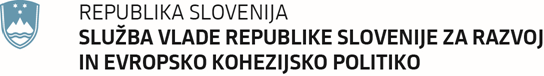 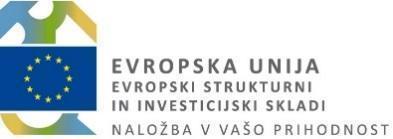 Projekt se izvaja v okviru prednostne osi »Socialna vključenost in zmanjševanje tveganja revščine« in prednostne naložbe »Aktivno vključevanje, tudi za spodbujanje enakih možnosti in aktivne udeležbe ter povečanje zaposljivosti«. Projekt je namenjen razvoju oz. nadgradnji in izvajanju preventivnih programov v strokovnih centrih za celostno obravnavo otrok in mladostnikov. 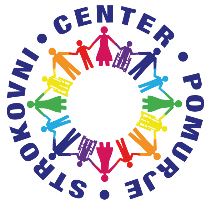 Naša podružnica kot konzorcijski partner sodeluje v Strokovnem centru Pomurja; v svetovalnici na podružnični OŠ Cvetka Golarja bodo tako potekale brezplačne svetovalne urice.Projekt se z 30. 9. 2020 zaključuje, vsebine pa se v skladu z navodili projekta ohranjajo vsaj še 6 mesecev.Krepitev kompetence podjetnosti in spodbujanje prožnega prehajanja med izobraževanjem in okoljem v osnovnih šolah (2017-2022) - POGUM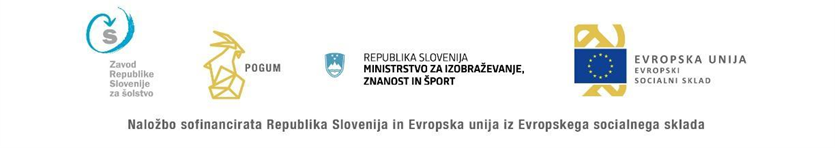 Projekt se izvaja v okviru prednostne osi »Znanje, spretnosti in vseživljenjsko učenje za boljšo zaposljivost« in specifičnega cilja »Spodbujanje prožnih oblik učenja ter podpora kakovostni karierni orientaciji za šolajočo se mladino na vseh ravneh izobraževalnega sistema«. V okviru projekta se bo največ pozornosti namenilo razvijanju kompetenc mladih, ki so ključne za izboljšanje ustvarjalnosti, podjetnosti in inovativnosti. Projekt bo šolajočim omogočal prožnejše prehajanje med osnovno šolo in okoljem ter skušal šolajočim zagotoviti čim več praktičnih izkušenj ter jih naučiti, kako delovati proaktivno in samoiniciativno.Na ravni države smo 1 izmed le 9 implementacijskih šol, kjer se izobražujejo učenci s PP. Članice tima: mag. Mateja Štefanec Vaupotič, Nelica Petek, Simona Prša, Marija Kašić, Darja Kosič Auer, Sanja Kovačič.Razvojna naloga: Ustvarjanje učnih okolij za 21. stoletje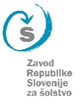 Strokovni delavci bodo v okviru RN razvijali pedagoško prakso, usklajeno z individualnimi potrebami in zmožnostmi učenca, ki temelji na formativnem spremljanju ter zagotavlja optimalen razvoj in učno uspešnost vsakega. Pomembna je aktivna vloga učencev, ki se vključujejo v sooblikovanje učnega procesa, gradi se tudi medvrstniško sodelovalno učenje.Članice ŠPT: mag. Mateja Štefanec Vaupotič, Ana Žnidarič, Nina Štuhec, Sanja Kovačič, Simona Prša, Alenka Tancoš.Mala šola lončarstva 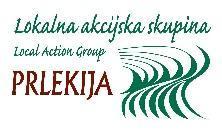 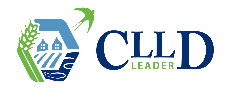 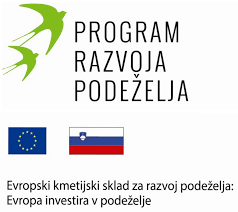 Kot konzorcijski partneji bomo na šoli uvajali lončarsto. Iz sredstev projekta bomo prejeli nekaj opreme, za učence pa bo formirana tudi nova interesna dejavnost: Mala šola lončarstva. Izvajalka interesne dejavnosti v okviru projekta: Suzana Vaupotič. Trajnostna mobilnost v vrtcih in OŠ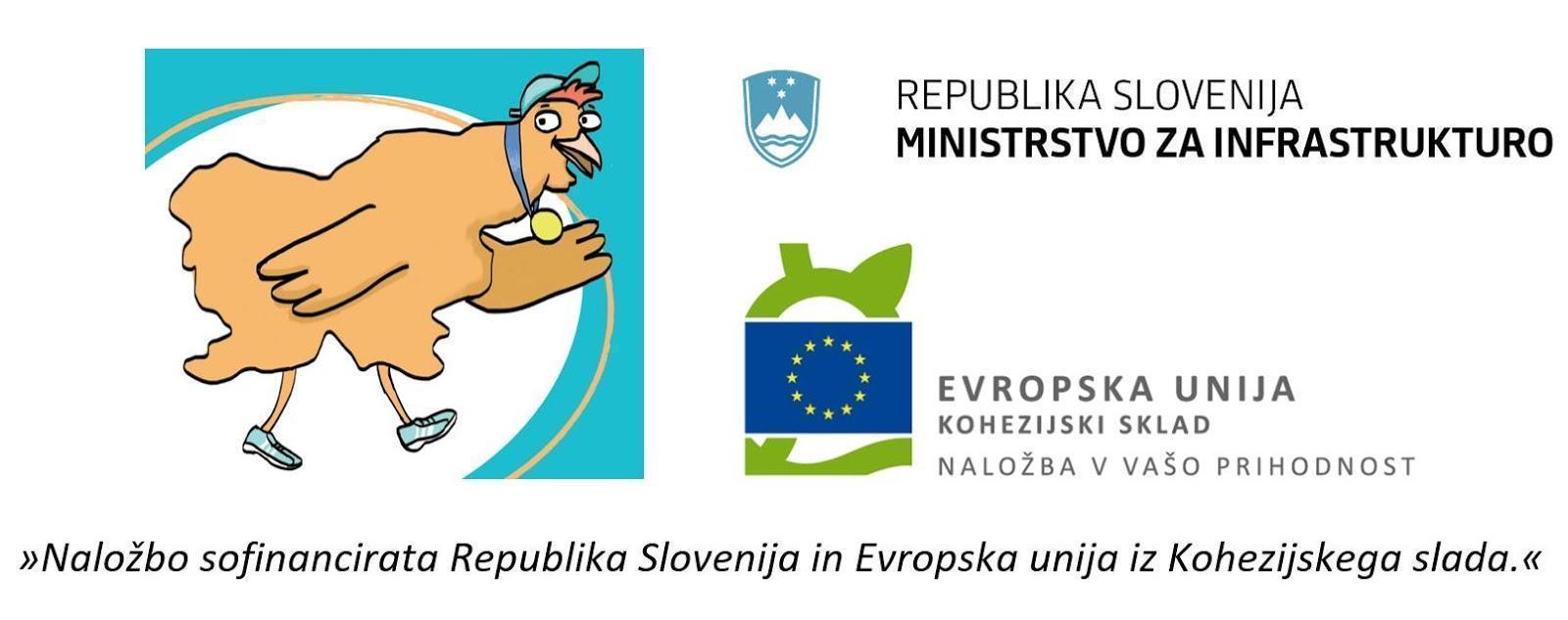 Cilj: povečevanje prihodov v šolo na trajnostni način, spodbujanje trajnostne mobilnosti, ozaveščanje pomena varnosti v prometu. Koordinatorica: Ana Žnidarič  Članici tima še: Sanja Kovačič, Nina ŠtuhecGozdna pedagogika 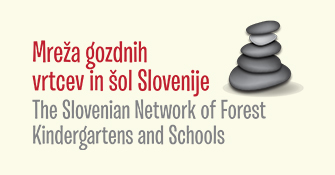 Na OŠ Cvetka Golarja že vrsto let izvajamo gozdno pedagogiko. Od leta 2016 sodimo med gozdne šole Inštituta za gozdno pedagogiko. Koordinatorja: Damijan Šumak, Alenka TancošTVU (Tedni vseživljenjskega učenja)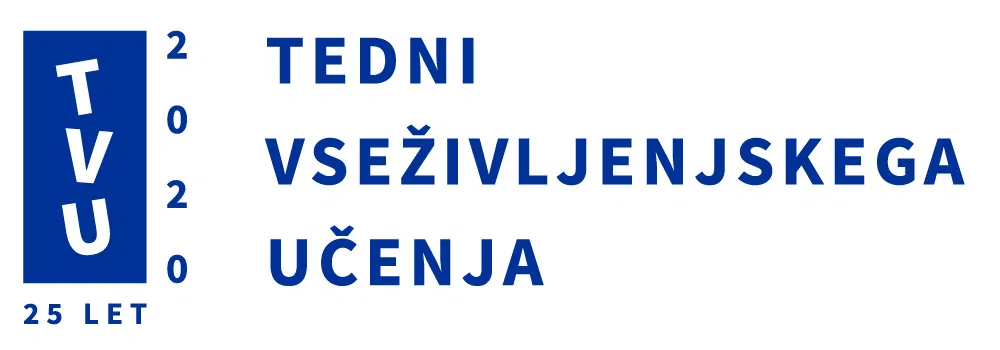 Tedni vseživljenjskega učenja (TVU) so najvidnejša promocijska kampanja na področju izobraževanja in učenja v Sloveniji. Projekt usklajuje Andragoški center Sloveniji in ga prireja v sodelovanju s stotinami ustanov, skupin in posameznikov po vsej državi pa tudi onkraj naših meja. S projektom opozarjamo na vseprisotnost pa tudi pomembnost učenja. Na šoli bomo tako v okviru projekta pripravili pet dejavnosti, ki bodo potekale od 4.9. - 8.10.2020 in s tem prispevali k udejanjanju slogana “Slovenija, učeča se dežela”.Koordinatorica projekta na šoli: Sanja KovačičProjekt na ravni šole: Trajnostni razvojV šolsko okolje kontinuirano implementiramo vsebine trajnostnega razvoja s poudarkom na učnem vrtu in sadovnjaku. Površine in pridelki so ekološko certificirane, certifikat letno obnavljamo.Koordinatorici: Alenka Tancoš, Nelica Petek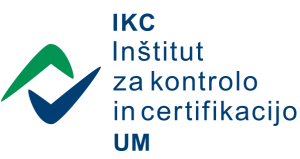 Zdrava šola 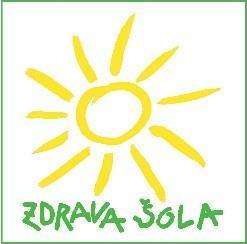  Letošnja rdeča nit Zdrave šole je ČAS ZA ZDRAVJE JE ČAS ZA NAS. Naslov zajema različne vsebine zdravega življenjskega sloga za vse generacije. Z različnimi strokovnimi vsebinami bomo krepili duševno zdravje in spodbujali več telesne dejavnosti pri učencih, njihovih starših ter zaposlenih. Ozaveščali jih bomo o vzpostavljanju duševnega ravnotežja v nas samih, spodbujali zavedanje o pomenu ohranjanja okolja, v katerem živimo.Koordinatorica: Simona PršaMedgeneracijsko branje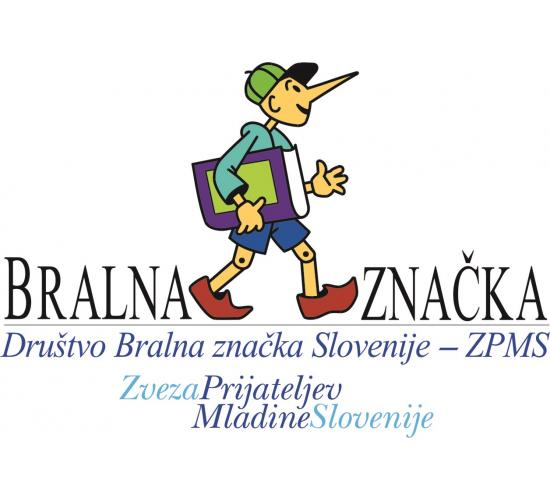 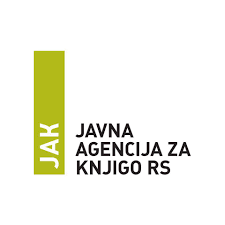 MEDGENERACIJSKO POVEZOVANJE OB LITERARNIH DELIH, KI SO NAMENJENA NAJSTNIKOM IN ODRASLIM/Medgeneracijsko branjeOsrednja cilja projekta sta: -   spodbujati medgeneracijsko branje literature, - promovirati kakovostno slovensko mladinsko literaturo, predvsem iz zbirk »Zlata bralka, zlati bralec« in »Rastem s knjigo«. Potek: skozi celo šolsko leto; oblikovali bomo MG skupine, npr. učenci z različnih razrednih stopenj, dve generaciji učiteljev, učenci in starši istega razreda z razrednikom/ko idr. V tem šolskem letu bomo zaradi obletnic izbrali kakšno knjigo Franceta Bevka (1890 – 1970) ali kakega drugega »umetnika sezone«. Reševali bomo tudi MEGA kviz, namenjen 60- letnici Bralne značke ( domišljeno spletno verzijo, ki je lahko zanimiva tudi kot možnost dela na daljavo ne le za mlajše, ampak tudi starejše bralce).Koordinatorice:Vida Tivadar, Nataša Kukolj Magdič, Marija Kašič, Jerica Smodej Bohanec, Alenka Tancoš in razredničarke.Podružnica Cvetka Golarja1. ura7.30 - 8.152. ura8.20 - 9.05Glavni odmor z malico9.05 - 9.303. ura9.30 - 10.154. ura10.20 - 11.055. ura11.10 - 11.556. ura12.00 - 12.457. ura12.50 - 13.35Kosilo 13.35 – 14.00